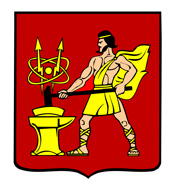 АДМИНИСТРАЦИЯ  ГОРОДСКОГО ОКРУГА ЭЛЕКТРОСТАЛЬМОСКОВСКОЙ   ОБЛАСТИПОСТАНОВЛЕНИЕ13.12.2023 № 1650/12Об утверждении программы комплексного развития транспортной инфраструктуры городского округа Электросталь Московской области на 2023 – 2041 годыВ соответствии с Градостроительным кодексом Российской Федерации от 29.12.2004 №190-ФЗ, постановлением Правительства Российской Федерации от 25.12.2015 № 1440 «Об утверждении требований к программам комплексного развития транспортной инфраструктуры поселений, городских округов», Федеральным законом от 06.10.2003 № 131-ФЗ «Об общих принципах организации местного самоуправления в Российской Федерации», Администрация городского округа Электросталь Московской области ПОСТАНОВЛЯЕТ:1. Утвердить программу комплексного развития транспортной инфраструктуры городского округа Электросталь Московской области» области на 2023 – 2041 годы, согласно приложению к настоящему постановлению.2. Опубликовать настоящее постановление в газете «Молва» и разместить на официальном сайте городского округа Электросталь Московской области в сети «Интернет»: www.electrostal.ru.3. Настоящее постановление вступает в силу после его официального опубликования.4. Контроль за исполнением настоящего Постановления возложить на заместителя Главы Администрации городского округа Электросталь Московской области Денисова В.АГлава городского округа                                                                                                  И.Ю. ВолковаПриложение к постановлению Администрации городского округа Электросталь Московской областиот 13.12.2023 № 1650/12Программа комплексного развития транспортной инфраструктуры городского округа Электросталь Московской области» области на 2023 – 2041 годыПаспортпрограммы комплексного развития транспортной инфраструктуры городского округа Электросталь Московской области» области на 2023 – 2041 годыРаздел 1. Характеристика существующего состояния транспортной инфраструктурыАнализ положения городского округа Электросталь в структуре пространственной организацииГородской округ Электросталь находится в восточной части Московской области, в 62 км от Московской кольцевой автомобильной дороги (МКАД). (рис.1).Рис.1. Карта размещения г.о. Электросталь в устойчивой системе расселения Московской области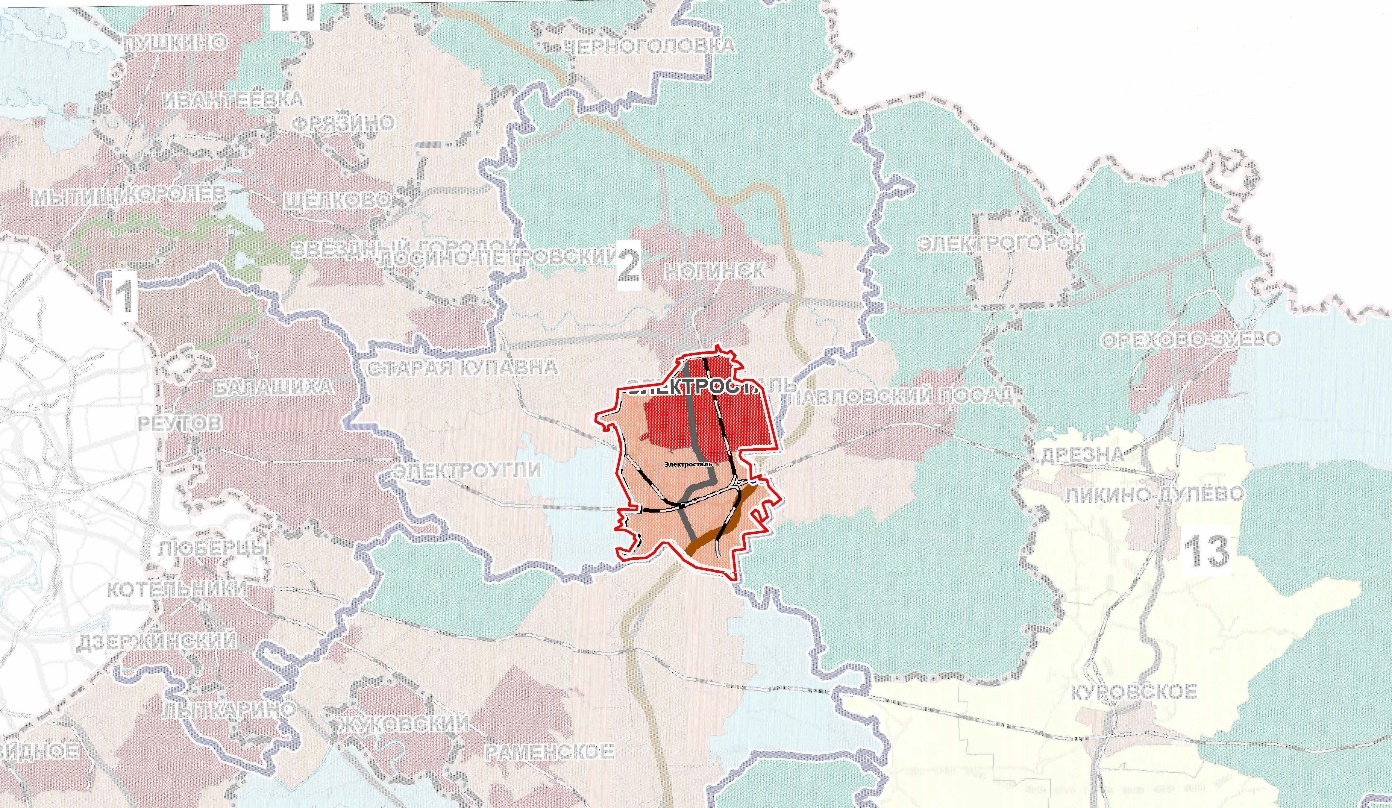 Статус городского округа установлен Законом Московской области № 130/2004-03 «О статусе и границах городского округа Электросталь Московской области», Законом Московской области от 08.06.2017 № 87/2017-03 «Об объединении сельского поселения Стёпановское Ногинского муниципального района с городским округом Электросталь и внесении изменений в некоторые законы Московской области о статусе и границах муниципальных образований Московской области». Площадь территории городского округа - 13537 га, из них: - земли населенных пунктов – 3972,36 га (29,3%);- земли сельскохозяйственного назначения – 2901,99 га (21,4%);- земли промышленности, энергетики, транспорта, связи, радиовещания – 959,68 га (7,09%); - земли лесного фонда – 2420,69 га (17,88 %); - земли водного фонда – 0 га (0,0 %); - земли запаса – 0 га (0,0 %);- земли неустановленной категории – 3264,47 га (21,11%). Населенные пункты, на территории городского округа Электросталь: - Электросталь – город Московской области;- Елизаветино –  поселок;- Фрязево –  поселок;- Новые дома –  поселок;- Случайный –  поселок;- Всевододово –  поселок;- Иванисово – село;- Пушкино – деревня;- Есино – деревня;- Степаново – деревня;- Бабеево – деревня.Городской округ Электросталь граничит: на севере – с Богородским городским округом; на западе - с Богородским городским округом; на востоке – с городским округом Павловский Посад; на юге - с Раменским городским округом. Внешние связи городского округа Электросталь обеспечиваются автомобильными дорогами общего пользования федерального значения М-7 «Волга» Москва-Владимир-Нижний Новгород-Казань-Уфа (М-7 «Волга»), А-107 «Московское малое кольцо» Икша-Ногинск-Бронницы-Голицыно-Истра-Икша, автомобильной дорогой регионального значения «Носовихинское шоссе», железнодорожной линией «Фрязево-Ногинск» Горьковского направления Московской железной дороги.Социально-экономическая характеристика городского округа Электросталь, характеристика градостроительной деятельности на территории округа, включая деятельность в сфере транспорта, оценку транспортного спросаЧисленность постоянного населения городского округа Электросталь на 01.01.2021 года составила 160,34 тысячи человек. Из них населения городских поселений – 145 тысяч человек (90,4%) и сельских поселений – 15,399 тысячи человек (9,6%).Правовым актом территориального планирования муниципального уровня является Генеральный план и Правила землепользования и застройки территории городского округа Электросталь. Генеральный план городского округа утвержден решением Совета депутатов городского округа Электросталь Московской области от 28.02.2011г. №56/9 «Об утверждении  генерального плана городского округа Электросталь  Московской области»(с изменениями, утвержденными решением Совета депутатов городского округа Электросталь Московской области от 11.09.2020 № 455/76).  Правила землепользования и застройки территории (части территории) городского округа Электросталь Московской области утверждены постановлением Администрации городского округа Электросталь Московской области от 02.06.2021г. №427/6 «Об утверждении правил землепользования и застройки территории (части территории) городского округа Электросталь Московской области» с изменениями согласно постановления Администрации городского округа Электросталь от 28.12.2022  1545/12.Город Электросталь является административным центром муниципального образования. По типологической характеристике городов Московской области город Электросталь относится к категории крупных городов.Для города Электросталь характерно четкое функциональное зонирование территории – жилые районы (западный и восточный район) и производственный район (занимающий центральную часть города вдоль железнодорожной линии «Фрязево-Ногинск»).Сложившаяся архитектурно-планировочная структура города заложенная в 60-ых годах с геометрической сеткой улиц и жестким регулярным композиционным построением, определяет однозначность методов дальнейшего развития города, подчиненного линейной структуре промышленного узла и железнодорожной линии «Фрязево-Ногинск» Горьковского направления МЖД.В г. Электросталь сложившаяся архитектурно-планировочная структура, с расположением промышленной зоны в центральной части города и примыкающей жилой застройкой.Равнинный характер местности, с небольшим уклоном в южном направлении,  вытянутая в меридиональном направлении форма,  определившееся размещение промышленной зоны, разделяющей территорию на две части (западный и восточный район) – все это формирует прямоугольное построение и компактность плана города.Территории остальных сельских населенных пунктов занимают преимущественно западную и южную часть муниципального образования и в полтора раза больше территории города Электросталь.Сельские населенные пункты, сформированные в основном вдоль исторического Носовихинского тракта, разбросаны точечно по всей территории и имеют некоторую сгрупированность в районе п. Фрязево в месте пересечения основного хода Горьковского направления Московской железной дороги и железнодорожной линии «Фрязево-Захарово», и приближенных к автомобильным дорогам А-107 «Московское малое кольцо», Носовихинское шоссе.Характерной особенностью этой зоны является сложившаяся застройка сельских населённых пунктов, садоводческих объединений с сохранившимися с эпохи становления социалистического государства землями сельскохозяйственного назначения. Садоводческие объединения расположены дисперсно по территории, наибольшая их концентрация сосредоточена в районе д. Степаново, п. Фрязево, д. Иванисово. Эти территории и территории сельских населенных пунктов муниципального образования, удаленные от урбанизированных зон, сохранили в значительной степени роль места массового отдыха и в летнее время население на этих территориях возрастает.В городском округе Электросталь основной транспортной коммуникацией является участок автомобильной дороги федерального значения А-107 «Московское малое кольцо» Икша - Ногинск - Бронницы - Голицыно - Истра – Икша, которая в границах города Электросталь является магистральными улицами общегородского значения, обеспечивающими внешнюю связь города: Фрязевское шоссе и Ногинское шоссе.В городе Электросталь сложилась прямоугольная структура улично-дорожной сети. Улично-дорожная сеть достаточно четко подразделяется на магистральные улицы с интенсивным движением транспорта, улицы и дороги местного значения, жилые улицы и проезды в жилых кварталах и микрорайонах, и улицы и проезды в промышленных районах.Основу улично-дорожного каркаса городского округа Электросталь составляют проспект Ленина, улицы Карла Маркса, Советская и Жулябина. Улица Карла Маркса имеет прямой выход на автомобильную дорогу общего пользования федерального значения М-7 «Волга» Москва - Владимир - Нижний Новгород - Казань - Уфа и пересекается с ней посредством транспортной развязки (тип – труба с «обжатыми» съездами).Улицы Советская и Жулябина являются основными связями западного и восточного территорий города. Районы разделены регулируемыми железнодорожными переездами по улице Советская и Жулябина через железнодорожный участок «Электросталь – Ногинск».Автомобильные дороги имеют стратегическое значение для городского округа. Они связывают территорию округа, обеспечивают жизнедеятельность всех населенных пунктов в его составе и во многом определяют возможности развития экономики городского округа. Сеть автомобильных дорог обеспечивает мобильность населения и доступ к материальным ресурсам, а также позволяет расширить производственные возможности за счет снижения транспортных издержек и затрат времени на перевозки.Значение автомобильных дорог постоянно растет в связи с изменением образа жизни людей, превращением автомобиля в необходимое средство передвижения, со значительным повышением спроса на автомобильные перевозки в условиях роста промышленного и сельскохозяйственного производства, увеличения объемов строительства и торговли и развития сферы услуг.В настоящее время протяженность автомобильных дорог общего пользования в границах городского округа составляет 192,009 км, в том числе:-   общая протяжённость автомобильных дорог федерального значения – 24,82  км; - общая протяжённость автомобильных дорог регионального значения – 26,1 км; -  общая протяженность автомобильных дорог местного значения – 36,25 км; -  общая протяженность автомобильных дорог частного значения – 9,55 км.Исходя из общей протяжённости автомобильных дорог общего пользования и площади территории городского округа, существующая плотность сети автомобильных дорог общего пользования составляет 0,71 км/кв.км. В соответствии с постановлением Правительства Московской области №713/30 от 17.08.2015 «Об утверждении нормативов градостроительного проектирования Московской области», расчетный показатель плотности сети автомобильных дорог общего пользования для муниципального образования городской округ Электросталь должен быть не менее 0,41 км/кв. км. Следовательно, существующая плотность сети автомобильных дорог общего пользования соответствует  нормативной. Автомобильные дороги федерального значения.По территории городского округа Электросталь проходит автомобильная дорога общего пользования федерального значения: - А-107 «Московское малое кольцо» Икша - Ногинск - Бронницы - Голицыно - Истра – Икша»;Участок автомобильной дороги федерального значения А-107 в границах города Электросталь является магистральными улицами общегородского значения, обеспечивающими внешнюю связь города: Фрязевское шоссе и Ногинское шоссе.Ширина земляного полотна участка дороги в границах городского округа Электросталь – 11,0-12,0 м, ширина проезжей части – 10,5 м. Данная дорога является кольцевой автодорогой Московской области общей протяженностью более 347 км. Дорога служит как для транзитного движения транспорта, так и для распределения местных транспортных потоков. Автомобильные дороги регионального или межмуниципального значения:По территории городского округа проходят автомобильные дороги общего пользования регионального и межмуниципального значения, которые соединяют населенные пункты между собой и с дорогами федерального значения.  Таблица 1. Перечень автомобильных дорог регионального и межмуниципального значения, проходящих по территории городского округа *- номер по реестру в соответствии с Постановлением Правительства МО от 5 августа 2008 г. №653/26 (ред. от 29.08.2022) "О перечне автомобильных дорог общего пользования регионального или межмуниципального значения МО". Характеристика функционирования и показатели работы транспортной инфраструктуры по видам транспортаТранспортная инфраструктура – система коммуникаций и объектов городского, внешнего пассажирского и грузового транспорта, включающая улично-дорожную сеть, линии и сооружения внеуличного транспорта, объекты обслуживания пассажиров, объекты постоянного и временного хранения и технического обслуживания транспортных средств.Транспортная инфраструктура является составляющей инфраструктуры городского округа.Железнодорожный транспорт. В границах городского округа Электросталь расположены следующие объекты железнодорожной инфраструктуры общего пользования: грузовая станция Электросталь с железнодорожным вокзалом, узловая станция Фрязево, остановочные пункты (платформы): Металлург, Машиностроитель, Есино и Лесная (64 км).Ближайшая железнодорожная станция – ст. Электросталь.По территории городского округа Электросталь проходят железнодорожные участки Горьковского направления Московской железной дороги – филиала ОАО «РЖД»: двухпутные электрофицированные участки Железнодорожная – Фрязево и Фрязево – Павловский Посад, Фрязево - Электросталь и однопутный участок Электросталь – Ногинск.Кроме того по территории городского округа Электросталь проходит железнодорожный участок Мытищи – Фрязево Ярославского направления МЖД.Горьковское направление МЖД в настоящее время является одним из самых загруженных на Московском узле. Главный ход – к городу Владимиру. Поезда дальнего следования связывают территории Московского региона с районами Сибири и Дальнего востока. По Горьковскому направлению осуществляются интенсивные пригородные перевозки. Участок «Фрязево - Павловский Посад» электрифицирован и оборудованы современными средствами диспетчерской централизации управления движением. По характеру и объему работы участок относится к железным дорогам I категории и имеет по два главных пути. К магистральному ходу во Фрязево примыкает однопутная, электрифицированная железнодорожная линия «Фрязево - Ногинск», которая оборудована полуавтоматической блокировкой. Общая протяженность Горьковского направления МЖД в границах ГО составляет 32,2 км.Транспортно-пересадочные узлы на территории городского округа Электросталь в настоящее время отсутствуют. Трубопроводный транспорт. Магистральные трубопроводы, нефтепроводы, нефтепродуктопроводы в границах городского округа Электросталь отсутствуют. Воздушное сообщение. В материалах внесения изменений в генеральный план городского округа Электросталь на территории округа согласно Схеме территориального планирования транспортного обслуживания Московской области (ред. от 07.07.2022) отображен объект воздушного транспорта - вертолетная площадка «Затишье» авиации общего назначения. В границах городского округа Электросталь Московской области размещение объектов воздушного транспорта не предусмотрено.Водный транспорт.На территории округа объекты водного транспорта отсутствуют.Развитие экономики поселения во многом определяется эффективностью функционирования автомобильного транспорта, которая зависит от уровня развития и состояния сети автомобильных дорог в границах городского поселения.	Состояние существующей транспортной сети и объектов транспортной инфраструктуры не в полной мере отвечает задачам обеспечения потребителей транспортными услугами необходимого качества. Анализируя существующее положение, можно сделать следующие выводы: - плотность сети автомобильных дорог общего пользования соответствует нормативному показателю в целом по городскому округу; - население городского округа в целом полностью обеспечено автозаправочными станциями; - население городского округа не обеспечено станциями технического обслуживания автомобилей; -  плотность сети маршрутов регулярных пассажирских перевозок соответствует нормативной;- для обеспечения нормативной плотности сети общественного пассажирского транспорта необходимость в проведении мероприятий по развитию маршрутной сети общественного пассажирского городского округа отсутствует; - население не полностью обеспечено железнодорожным транспортом; - часть территорий находятся вне зоны нормативной доступности как до остановок наземного пассажирского транспорта, так и до остановочных пунктов железнодорожного транспорта; - население городского округа не обеспечено местами для хранения автомобилей;- существует разделенность и функционально-планировочная разобщенность западного и восточного селитебных районов города в связи с отсутствием мостов и эстакад через железнодорожную ветку.Характеристика сети дорог городского округа Электросталь, параметра дорожного движения (скорость, плотность, состав и интенсивность движения потоков транспортных средств, коэффициент загрузки дорог движением и иные показатели, характеризующие состояние дорожного движения, экологическую нагрузку на окружающую среду от автомобильного транспорта и экономические потери), оценка качества содержания дорогУлично-дорожная сеть округа входит в состав всех территориальных зон и представляет собой часть территории, ограниченную красными линиями и предназначенную для движения транспортных средств и пешеходов, прокладки инженерных коммуникаций, размещения зеленых насаждений, установки технических средств информации и организации движения.Особенностью городского округа Электросталь является размещение в черте города большого количества производственных территорий. К промышленным площадкам организовано движение грузового автотранспорта, необходимого для подвоза сырья и отправки готовой продукции, но основной грузооборот промышленной площадки осуществляется железнодорожным транспортом. Также по общей сети улиц и дорог допускается движение грузового транспорта, обеспечивающего обслуживание коммунального хозяйства и торгово-розничную сеть города.Согласно Постановления Правительства Российской Федерации от 28 сентября 2009 года №767 «Об утверждении Правил классификации автомобильных дорог в Российской Федерации и их отнесения к категориям автомобильных дорог», автомобильные дороги местного значения городского поселения относятся к IV, V технической категории, с общим числом полос движения 2-1 шт., с шириной полосы движения от 2,75 до 3,5м. Параметры дорог местного значения соответствуют нормативам IV-V категории.Основными  улицами  движения  автомобильного  транспорта  являются ул. Мира, ул. Николаева, ул. Советская, ул. Корешкова, ул. Фрязевское шоссе, пр-т Ленина, ул. Жулябина, ул. Карла Маркса, ул. Спортивная, ул.Тевосяна, ул. Рабочая, ул. Комсомольская, Строительный переулок, ул. Красная, ул. Ялагина, ул. Журавлева, ул. Горького, проспект Южный,   т.е. те улицы, по которым осуществляется подъезд к социальным и производственным объектам, осуществляемым легковым и грузовым автотранспортом.Скорость движения на дорогах поселения составляет 60-40 км/час.Наиболее важной проблемой развития сети автомобильных дорог городского округа являются автомобильные дороги  общего  пользования.  В  настоящее время автомобильные дороги общего пользования в границах округа находятся в удовлетворительном состоянии.Автомобильные дороги подвержены влиянию природной окружающей среды, хозяйственной деятельности человека и постоянному воздействию транспортных средств, в результате чего меняется технико-эксплуатационное состояние дорог.Несоответствие уровня развития автомобильных дорог уровню автомобилизации приводит к существенному росту расходов, снижению скорости движения, повышению уровня аварийности.Общая протяженность автомобильных дорог общего пользования местного значения, составляет – 192,009 км, в том числе автомобильных дорог общего пользования местного значения, обслуживающих территории населенных пунктов (УДС) составляет – 155,759, в том числе магистральные и основные улицы – 51,013км.В связи с недостаточностью финансирования расходов на дорожное хозяйство в бюджете городского округа эксплуатационное состояние значительной части улиц по отдельным параметрам перестало соответствовать требованиям нормативных документов и технических регламентов.Материальные затраты на содержание улично-дорожной сети в связи с необходимостью проведения значительного объема работ по ямочному ремонту дорожного покрытия улиц возрастают.Анализ состава парка транспортных средств и уровня автомобилизации в городском округе, обеспеченность парковками (парковочными местами)На протяжении последних лет наблюдается тенденция к увеличению числа автомобилей на территории округа. Основной прирост этого показателя осуществляется за счёт увеличения числа легковых автомобилей находящихся в собственности граждан.Хранение автотранспорта на территории округа осуществляется, в основном, в пределах участков предприятий, на придомовых участках жителей поселения, на территории, прилегающей к многоквартирным жилым домам, на территории гаражных обществ.Вместе с тем, необходимо предусматривать организацию мест стоянок автомобилей возле зданий общественного назначения с учетом прогнозируемого увеличения уровня автомобилизации населения.Предполагается, что ведомственные и грузовые автомобили будут находиться на хранении в коммунально-складской и агропромышленной зоне округа. Постоянное и временное хранение легковых автомобилей населения предусматривается в границах приусадебных участков, на территории, прилегающей к многоквартирным жилым домам.В соответствии с СП 42.13330.2016 «Градостроительство. Планировка и застройка городских и сельских поселений», существующая потребность в машино-местах при пешеходной доступности 800 м от многоквартирной застройки составляет 90% от общего количества зарегистрированных автомобилей. По данным Администрации на территории городского округа Электросталь расположено 17383 м/м для постоянного хранения легкового автотранспорта. Характеристика работы транспортных средств общего пользования, включая анализ пассажиропотокаТранспорт - важнейшая составная часть инфраструктуры округа, удовлетворяющая потребности всех отраслей экономики и населения в перевозках грузов и пассажиров, перемещающая различные виды продукции между производителями и потребителями, осуществляющий общедоступное транспортное обслуживание населения. Устойчивое и эффективное функционирование транспорта является необходимым условием для полного удовлетворения потребностей населения в перевозках и успешной работы всех предприятий поселения.Работа наземного общественного пассажирского транспорта по обеспечению пассажироперевозок осуществляется автобусными маршрутами, которые обслуживаются  МАП № 12 г. Ногинск филиала АО МОСТРАНСАВТО» ПБ «Электросталь», ООО «Автотранс», ООО «Контраст Плюс», ООО «Контраст – Авто»,   АО «МОСТРАНСАВТО», ООО «Ранд-Транс». Общее число маршрутов регулярного сообщения для транспорта общего пользования, выполняющего пассажирские перевозки на территории городского округа - 28 автобусных маршрутов. Перечень маршрутов с их параметрами представлен в таблице 2. Таблица 2. Перечень автобусных маршрутов на территории городского округаТаблица 3. Перечень протяженности и плотности маршрутной сети. Протяженность сети маршрутов общественного транспорта на территории городского округа Электросталь составляет порядка 78,08 км. Исходя из общей протяженности сети маршрутов общественного пассажирского транспорта и площади территории городского округа (135,37 км2), плотность сети общественного пассажирского транспорта составляет 0,57 км/кв. км. В соответствии с постановлением Правительства Московской области от 17.08.2015 №713/30 «Об утверждении нормативов градостроительного проектирования Московской области», расчетная плотность сети общественного пассажирского транспорта для ГО Электросталь должна быть не менее 0,37 км/кв. км. Следовательно, существующая плотность сети общественного пассажирского транспорта на территории городского округа Электросталь соответствует нормативным требованиям. Характеристика условий пешеходного и велосипедного передвиженияОсновные потоки пешеходного движения на территории городского округа проходят по взаимоувязанной системе пешеходных улиц и дорожек, тротуаров, пешеходных переходов. Они направлены к местам приложения труда, объектам социального обслуживания населения, центрам культурно-бытового назначения, остановочным пунктам общественного транспорта, зонам отдыха.В настоящее время в городском округе Электросталь для пешеходного движения, через железнодорожные пути Московской железной дороги на станции Фрязево организованы два внеуличных пешеходных перехода.Пересечения пешеходного движения с проезжей частью улиц осуществляется в одном уровне посредством наземных переходов. В городе организованы регулируемые пешеходные переходы. Движение пешеходов по переходам осуществляются посредством выделенной фазы в общем цикле светофора.В настоящее время на территории городского округа Электросталь организованы велодорожки общей протяженностью 2,5 км: в пешеходной зоне просп. Ленина (выделенная по краю проезжей части) - 1,1 км, и у ЛДС «Кристалл» (совмещенная с тротуаром) - 1,4 км.Характеристика движения грузовых транспортных средств, оценка работы транспортных средств коммунальных и дорожных служб, состояние инфраструктуры для данных транспортных средствГрузовой транспорт наиболее активно наблюдается между центром и районами высокоплотной жилой застройки. Максимальные величины корреспонденций грузового транспорта образуются как внутри промышленных секторов округа, так и на связях между ними.Основными улицами, по которым происходит движение грузовых транспортных  средств  в  округе,  являются  ул.  Рабочая, ул. Карла Маркса (участок)  ул.  Северная,   ул. Красная, Строительный переулок, пр. Энергетиков, Загородный пр-д, Авангардный пр-д, ул. Коммунистическая.На территории округа функционировали подрядные организации:  ООО «СТРОЙ ВЕК», ООО «МЕЖРЕГИОНАЛЬНАЯ ТЕНДЕРНАЯ КОМПАНИЯ», ООО «СУ-490» и ООО «ТехСтройКонтракт», которые осуществляют работы по ремонту автомобильных дорог на улично-дорожной сети.Работы по очистке дорог от снега, обработке дорог противогололедными материалами, сбору мусора с обочин дорог, ремонту и содержанию остановочных пунктов выполняет МБУ «Благоустройство» в рамках заключаемых муниципальных контрактов, а также собственными силами. Подрядные организации техникой для содержания дорог обеспечены. МБУ «Благоустройство» техникой для содержания дорог обеспечено на 20% от потребности. В настоящее время прорабатывается вопрос дооснащения транспортных средств.Региональный оператор ООО «Хартия», ООО «НПВП «Цессор», ООО "НПП "ЭКОВТОРИНДУСТРИЯ", ООО «ТД «Рецикл» осуществляют  сбор и вывоз твердых и жидких бытовых отходов от населения и предприятий.Предприятия и организации, осуществляющие свою деятельность в городе, располагают собственными площадками для стоянки и хранения рабочей техники, размещенными на территориях организаций.Анализ уровня безопасности дорожного движенияОбеспечение безопасности на автомобильных дорогах является важнейшей частью социально-экономического развития городского округа.Принудительное соблюдение существующих ограничений транспортных средств. Применение принудительных мер с использованием выборочной проверки дыхания водителей на алкоголь, оказывается наиболее эффективным для снижения дорожно-транспортных происшествий.Наиболее эффективной мерой для повышения уровня безопасности в области использования ремней безопасности являются ужесточенные законодательные меры и правоприменение штрафов и иных взысканий с водителей, нарушивших данные требования.Главной задачей обеспечения безопасности является организация единой совокупной системы управления безопасностью на автомобильных дорогах с созданием эффективного механизма регулирования транспортной деятельности.Базовыми данными при принятии управленческих решений являются статистические сведения, которые формируются специалистами безопасности дорожного движения и применяются для анализа ДТП, выявления проблемных точек и негативных тенденций, оценки эффективности мер, которые направлены на сокращение количества, тяжести ДТП.Профилактика дорожно-транспортного травматизма, разработка новых подходов в популяризации правил дорожного движения, обсуждение вопросов усиления взаимодействия между ведомствами в управлении безопасностью дорожного движения, определение первоочередных мер, которые направлены на улучшение ситуации на дорогах, должны стоять на контроле у уполномоченных на то людей, которые способны незамедлительно реагировать на сложившуюся ситуацию на автомобильных дорогах.Таким образом, к приоритетным задачам социального и экономического развития поселения в среднесрочной и долгосрочной перспективе относятся задачи по сохранению жизни и здоровья участников дорожного движения. Их достижение планируется путем улучшения организации дорожного движения, инфраструктуры автомобильных дорог, дисциплины среди участников дорожного движения, качества оказания медицинской помощи пострадавшим и т. д. Вследствие этого планируется снижение социально-экономического и демографического ущерба в результате ДТП и их последствий, что будет способствовать уменьшению темпов убыли населения городского поселения и формированию условий для его роста.Оценка уровня негативного воздействия транспортной инфраструктуры на окружающую среду, безопасность и здоровье населенияАвтомобильный транспорт и инфраструктура автотранспортного комплекса относится  к  главным  источникам  загрязнения  окружающей среды. Отработавшие газы двигателей внутреннего сгорания содержат вредные вещества и соединения, в том числе канцерогенные. Нефтепродукты, продукты износа шин, тормозных накладок, хлориды, используемые в качестве антиобледенителей дорожных покрытий, загрязняют придорожные полосы и водные объекты.Главный компонент выхлопов двигателей внутреннего сгорания (кроме шума) - окись углерода (угарный газ) – опасен для человека, животных, вызывает отравление различной степени в зависимости от концентрации. При взаимодействии выбросов автомобилей и смесей загрязняющих веществ в воздухе могут образоваться новые вещества, более агрессивные. На прилегающих территориях к автомобильным дорогам вода, почва и растительность является носителями ряда канцерогенных веществ.На территории городского округа должны соблюдаться санитарные разрывы от мест размещения автотранспортных средств до объектов жилой застройки, установленные СанПин 2.2.1/2.1.1.1200-03 «Санитарно-защитные зоны и санитарная классификация предприятий, сооружений и иных объектов».Характеристика существующих условий и перспектив развития и размещения транспортной инфраструктурыМероприятия по развитию транспортной инфраструктуры городского округа разработаны на основе тщательного и всестороннего анализа существующего состояния транспортной системы, выявленных тенденций в изменении основных показателей развития транспорта, планируемых пространственных преобразований.Приоритетными направления развития транспортной инфраструктуры являются:ремонт дорог и реконструкция сооружений на них;развитие дорожного сервиса на территории городского поселения для возможности получения квалифицированных услуг по сервисному обслуживанию и ремонту автотранспортных средств.Отсюда  вытекают  новые  требования  к  транспортной  системе,  а именно, переход от преимущественно экстенсивной к интенсивной модели развития. Это, прежде всего, предполагает более эффективное производительное качественное использование имеющегося потенциала и, в частности, переход к более качественным транспортным услугам.Оценка нормативно-правовой базы, необходимой для функционирования и развития транспортной инфраструктурыРеализация	Программы	осуществляется	через	систему	программныхмероприятий разрабатываемых муниципальных программ городского округа, а также с учетом федеральных проектов и программ, государственных программ Московской области и муниципальных программ, реализуемых на территории округа.Оценка финансирования транспортной инфраструктурыСостояние сети дорог определяется своевременностью, полнотой и качеством выполнения работ по содержанию, ремонту и капитальному ремонту и зависит напрямую от объемов финансирования и стратегии распределения финансовых ресурсов в условиях их ограниченных объемов.В условиях, когда объем инвестиций в дорожный комплекс является явно недостаточным, а рост уровня автомобилизации значительно опережает темпы роста развития дорожной сети на первый план выходят работы по содержанию и эксплуатации дорог. При выполнении текущего ремонта используются      современные      технологии с использованием специализированных звеньев машин и механизмов, позволяющих сократить ручной труд и обеспечить высокое качество выполняемых работ. При этом текущий ремонт в отличие от капитального, не решает задач, связанных с повышением качества дорожного покрытия - характеристик ровности, шероховатости, прочности и т.д.Недофинансирование дорожной отрасли, в условиях постоянного роста интенсивности движения, изменения состава движения в сторону увеличения грузоподъемности транспортных средств, приводит к несоблюдению межремонтных сроков, накоплению количества участков недоремонта.Учитывая вышеизложенное, в условиях ограниченных финансовых средств стоит задача их оптимального использования с целью максимально возможного снижения количества проблемных участков автомобильных дорог и сооружений на них.Применение программно-целевого метода в развитии автомобильных дорог общего пользования городского округа позволит системно направлять средства на решение неотложных проблем дорожной отрасли в условиях ограниченных финансовых ресурсов.Реализация комплекса программных мероприятий сопряжена со следующими рисками:риск ухудшения социально-экономической ситуации в стране, что выразится в снижении темпов роста экономики и уровня инвестиционной активности, возникновении бюджетного дефицита, сокращения объемов финансирования дорожной отрасли;-риск превышения фактического уровня инфляции по сравнению с прогнозируемым, ускоренный рост цен на строительные материалы, машины, специализированное оборудование, что может привести к увеличению стоимости дорожных работ, снижению объемов строительства, реконструкции, капитального ремонта, ремонта и содержания внутрипоселковых автомобильных дорог общего пользования;-риск задержки завершения перехода на финансирование работ по содержанию, ремонту и капитальному ремонту автомобильных дорог общего пользования местного значения в соответствии с нормативами денежных затрат, что не позволит в период реализации Программы существенно сократить накопленное в предыдущий период отставание в выполнении ремонтных работ на сети автомобильных дорог общего пользования и достичь запланированных в Программе величин показателей.Раздел 2. Прогноз транспортного спроса, изменения объемов и характера передвижения населения и перевозок грузов на территории городского округа ЭлектростальПрогноз социально-экономического и градостроительного развития поселенияРазмеры территорий для нового строительства (размещения жилищного фонда, общественных зданий и сооружений, отдельных коммунальных и промышленных объектов, не требующих устройства санитарно-защитных зон, для устройства путей внутрипоселенческого сообщения и мест общего пользования), определяются в соответствии с правилами и нормами проектирования, установленными в СП 42.13330.2016 Градостроительство. Планировка и застройка городских и сельских поселений. Актуализированная редакция СНиП 2.07.01-89*(далее - СП 42.13330.2012)Современный жилищный фонд городского округа Электросталь  (независимо от форм собственности) на 01.01.2021 составлял 3594,6 тыс.м2 общей площади, из них 3528,8 тыс.м2 – многоквартирный, 65,8 тыс.м2 – индивидуальный. Общая площадь, приходящаяся в среднем на одного жителя городского округа, на начало 2021 года составляла 22,42 кв.м/чел. Средняя жилищная обеспеченность населения, проживающего в многоквартирной застройке городского округа Электросталь, составляет 22,82 кв.м/чел. Общая площадь многоквартирных жилых домов в городском округе Электросталь составляет 3528,8 тыс.кв.м. В многоквартирной жилой застройке проживает 154,65 тыс.человек. Общая площадь индивидуальной жилой застройки в городском округе Электросталь составляет 65,8 тыс.кв.м. В индивидуальной жилой застройке проживает 5,96 тыс.человек. Состояние жилищного фонда городского округа Электросталь неоднородно. За последние годы наметилась тенденция роста ветхого и аварийного жилищного фонда, непригодного для проживания. Этот процесс связан с рядом объективных факторов, в том числе и с естественным старением и ветшанием жилищного фонда. Из всего жилфонда аварийный и ветхий фонд составляет 21,5 тыс.кв.м – 0,6%. Данный жилищный фонд подлежит сносу. Основная доля ветхого фонда наблюдается в городе Электросталь. На территории городского округа Электросталь предполагается под размещение комплексной жилой застройки, включающей все необходимые составляющие жизнеобеспечения населения: - всего 259,4 га.При условии освоения планируемых территорий объём жилищного строительства составит: -на расчётный срок – 842,8 тысяч квадратных метров общей площади, из них: многоквартирного – 757,5 тыс.кв.м общей площади (89,9 %); индивидуального – 85,3 тыс.кв.м общей площади (10,1 %). В целом жилищный фонд городского округа Электросталь на расчетный срок будет насчитывать 4427,4 тысяч квадратных метров, в том числе на 1 очередь – 4182,0 тысяч квадратных метров. В среднем в перспективе на одного жителя будет приходиться 23,52 квадратных метра.Образовательная сеть городского округа Электросталь включает 30 объектов школьного образования, 51 учреждение дошкольного образования, 3 учреждения дополнительного образования, а так же объекты специального и высшего образования.На территории городского округа Электросталь из учреждений здравоохранения располагаются больницы, дневные стационары, диспансеры, поликлиники, станции скорой медицинской помощи, раздаточные пункты молочной кухни, аптеки, объекты социального обеспечения. Нормативная потребность населения в больничных стационарах по состоянию на  2021 год составляет – 1299 мест. Общая емкость учреждений здравоохранения: больничных стационаров (единиц) – 10, емкость (коек) – 998. Население городского округа обеспечено на 76,8 % больничными стационарами. Население городского округа Электросталь обеспечено на 117% поликлиническими учреждениями. На территории городского округа в городе Электросталь располагается отделение скорой медицинской помощи. Нормативная обеспеченность специализированными автомобилями станции скорой медицинской помощи составляет 1 автомобиль на 10 тысяч жителей, согласно которой для обслуживания населения городского округа Электросталь необходимо не менее 16 автомобилей. Обеспеченность составляет 100%.Прогноз транспортного спроса поселения, объемов и характера передвижения населения и перевозок грузов по видам транспорта,имеющегося на территории городского округаС повышением жизненного уровня ускоренно растут мобильность и подвижность населения, объемы и дальность перевозок, в значительной мере определяющие социально-экономическое развитие общества. Мобильность товаров, подвижность населения во многом определяют эффективность экономической системы и социальные условия жизни населения. Потребность человека в передвижении во многом определяется:уровнем развития общества;социальной структурой;укладом жизни;характером расселения по территории поселения;свободным временем и реальными доходами населения;культурно-бытовыми потребностями;концентрацией мест жительства и мест работы;ростом поселения и др.Передвижения человека могут быть пешеходными и транспортными (на индивидуальном или общественном транспорте). В случае сочетания нескольких способов передвижений или видов транспорта, их называют сложными или комбинированными. Любые передвижения осуществляются в соответствии с определенной целью: трудовые, учебные, культурно-бытовые, служебные.Трудовые − поездки на работу, с работы. Эти передвижения наиболее устойчивые и составляют 50−60%.Учебные − поездки учащихся, студентов в учебные заведения и обратно.Доля передвижений, в соответствии с этой целью, составляет 15−25%.Культурно-бытовые − поездки по различным личным и бытовым нуждам, являющиеся эпизодическими и зависящие от доходов, социального статуса, рода занятий, возраста и др.Служебные − поездки в рабочее время при производственной необходимости или выполнении служебных обязанностей.Выбор способа передвижения, вида транспорта и степени их использования зависят от ряда факторов: социальные (социальный статус, семейное положение), личностные (возраст, этап жизненного цикла семьи, род занятий, экономическое положение, образ жизни, представление о себе), культурные (культура, субкультура, принадлежность к социальному классу), психологические (мотивация), состояние развития транспортной системы, качество транспортного обслуживания территории, уровень автомобилизации, расстояние передвижения и др.Таблица 4.Прогноз транспортного спроса городского округаПрогноз развития транспортной инфраструктуры по видам транспортаВоздушные перевозки.Согласно требованию Постановления Правительства Московской области от 17.08.2015 № 713/30 «Об утверждении нормативов градостроительного проектирования Московской области» размещение объектов авиации общего назначения - вертолетных площадок - осуществляется из расчета не менее 1 площадки на городское или сельское поселения, городской округ с численностью населения до 50 тыс. человек. На территории городского округа Электросталь не предусмотрено строительство  вертолетных площадок. Водный транспорт на  территории  района округа  не  развит  в  связи  с отсутствием судоходных рек.Автомобильный транспорт – важнейшая  составная  часть  инфраструктуры  городского  округа,  удовлетворяющая   потребностям всех отраслей экономики и населения в перевозках грузов и пассажиров, перемещающая различные виды продукции между производителями и потребителями, осуществляющий общедоступное транспортное обслуживание населения.Развитие автодорожной сети регионального и межмуниципального  значения. Одним из условий, обеспечивающим развитие населенных пунктов и пространственные преобразования на территории Московской области в целом, является опережающее развитие транспортной инфраструктуры.В соответствии с СТП ТО МО, планируется преобразование радиальной сети автомобильных дорог Московской области в современную сетевую структуру, которое осуществляется за счет создания трехуровневой структуры, с четким разделением автомобильных дорог каждого уровня по функциональным и техническим признакам, по условиям проезда по ним и доступа на них транспортных средств.Первый уровень сетевой структуры формируют автомагистрали федерального и регионального значения – автомобильные дороги высших технических категорий с многополосными проезжими частями, обеспечивающие движение автотранспортных средств на дальние расстояния с высокими скоростями движения.Планируется, что автомагистрали будут строиться и реконструироваться на расчетную скорость движения не менее 150 км/ч с устройством пересечений со всеми автомобильными и железными дорогами исключительно в разных уровнях. Въезд на автомагистрали и съезд с них обеспечивается исключительно через транспортные развязки в разных уровнях, устраиваемые только на пересечениях федеральных и региональных автомагистралей между собой и на пересечениях со скоростными автомобильными дорогами.Второй уровень сетевой структуры формируют скоростные автомобильные дороги федерального и регионального значения. Планируется строительство и реконструкция этих автомобильных дорог на расчетную скорость движения не менее 120 км/ч с обеспечением непрерывного режима движения; все пересечения с автомобильными и железными дорогами организуются только в разных уровнях.Сеть скоростных автомобильных дорог федерального и регионального значения обеспечит комфортные автотранспортные связи между населенными пунктами в центральной части Московской области, связи между крупными городами срединной и периферийной частей Московской области, а также соединит МКАД и ЦКАД.Третий уровень сетевой структуры формируют обычные автомобильные дороги, обеспечивающие связность городов и других населенных пунктов Московской области между собой. Эти автомобильные дороги сократят время поездок между муниципальными образованиями и тем самым расширят для населения области возможности получения социальных и культурных услуг, увеличат для него спектр и доступность мест приложения труда. Планируется строительство и реконструкция таких автомобильных дорог на расчетную скорость движения 60-100 км/ч. Пересечения обычных автомобильных дорог между собой организуются, как правило, в одном уровне; с магистральными железными дорогами - в разных уровнях. Съезды на эти автомобильные дороги и выезды с них на автомагистрали (автомобильные дороги опорной сети автомобильных дорог Московской области) возможны только через скоростные автомобильные дороги (автомобильные дороги второго уровня сетевой структуры).В материалах внесения изменений в генеральный план городского округа Электросталь в соответствии с СТП ТО МО (ред. от 07.07.2022) отображены мероприятия по строительству и реконструкции участков автомобильных дорог федерального и регионального значения, планируемые характеристики которых приведены в таблице 5.Таблица 5. Планируемые мероприятия в части развития автомобильных дорог регионального и межмуниципального значения городского округа Электросталь Развитие автодорожной сети местного значения. Развитие сети улиц и дорог определяет - величина городского округа, размеры освоенной территории, размещение главных центров тяготения – крупных промрайонов, мест массового отдыха, объектов и сооружений транспортной инфраструктуры. Предложения по развитию автомобильных дорог местного значения городского округа направлены на организацию единой системы магистральных улиц и дорог, способной обеспечить надѐжность транспортных связей внутри городского округа и выход на сеть внешних автомобильных дорог.Технические решения при строительстве и реконструкции улично-дорожной сети должны обеспечивать:‒ нормативную скорость, пропускную способность и безопасность движения ожидаемых потоков транспортных средств и пешеходов;‒ экономичность эксплуатации транспорта и снижение уровня его отрицательного воздействия на окружающую среду;‒ защиту прилегающей застройки от транспортного шума и загазованности;‒ комплексность решений вертикальной планировки, систем водоотвода и природоохранных мероприятий.Протяженность автомобильных дорог общего пользования местного значения, составит – 37,1 км, в том числе планируемые к строительству – 0,85км.Протяженность автомобильных дорог местного значения, планируемых к реконструкции, составит – 0,3 км.Протяженность улично-дорожной сети местного значения, обслуживающих территории населенных пунктов составит – 184,55 км, в том числе планируемые к строительству – 29.64 км, в том числе магистральных улиц – 1,65км.Протяженность улично-дорожной сети местного значения, планируемых к реконструкции, составит – 8,88 км, в том числе магистральных улиц – 8,28км.Таблица 6. Планируемые характеристики улично-дорожной сети на территории городского округа ЭлектростальПримечание: Классификация улично-дорожной сети принята в соответствии с СП 42.13330.2016. Свод правил. Градостроительство. Планировка и застройка городских и сельских поселений. Актуализированная редакция СНиП 2.07.01-89*: МУ - магистральная улица, УДМЗ - улицы и дороги местного значения (табл. 11.1); УЖЗ - улицы местные (табл. 11.3).Перечень мероприятий, направленных на развитие местной сети автодорог в городском округе Электросталь. Строительство проектируемых магистральных улиц г. Электросталь, мкр. Юго-Западный, проектируемый пр-д №1, проектируемый пр-д №2.  Протяженность участков составит  0,73 и 0,6 км. Строительство проектируемой улицы г. Электросталь мкр. Восточный, проектируемый пр-д №10                 Протяжённость проектируемого участка составляет 0,12 км;Строительство проектируемой улицы г. Электросталь, мкр. Юго-Западный, проектируемый пр-д №3 (б-р 60-летия Победы) позволит разгрузитьПротяжённость проектируемого участка составляет 0,9 км;Строительство проектируемой улицы  г. Электросталь, проектируемый пр-д №7 Протяжённость проектируемого участка составляет 1,13 км;Строительство проектируемых улиц п. Елизаветино, проектируемый пр-ды №2 (уч-ки многодетным)Протяжённость проектируемых участков составляет 13,0 км;Строительство проектируемых улиц  д. Есино,проектируемые пр-ды №2 (уч-ки многодетным)Протяжённость проектируемых участков составляет 4,7 км;Строительство дороги местного значения - проезда к кладбищу г. Электросталь, проектируемый проезд №9. Протяжённость проектируемого участка составляет 1,9 км. Строительство дорог местного значения г. Электросталь, проектируемый проезд №11 и №3. Протяжённость проектируемых участков составляет по 0,2 км.Строительство магистральной улицы г. Электросталь, мкр. Северный, проектируемый пр-д №6 (ул. Первомайская).Строительство дорог местного значения г. Электросталь, проектируемый пр-д №8 и мкр. Юго-Западный, проектируемый пр-д №4. Протяжённость проектируемых участков составляет 3,64 и 0,5 км.Строительство дороги местного значения г. Электросталь, проектируемый пр-д №5 (к кладбищу «Тихая роща», с обходом с севера з.у. 50:46:0000000:31700). Протяжённость проектируемого участка составляет 1,5 км.Реконструкция подъезда от индустриального парка п. Случайный. Протяженность автомобильной дороги – 0,3 км. Данная мера необходима для обеспечения бесперебойных транспортных связей между социально значимыми объектами, а также позволит снизить нагрузку на прилегающую улично-дорожную сеть в условиях строительства новых объектов коммерческой инфраструктуры. Реконструкция улично-дорожной сети в г. о. Электросталь:  - пр-т Южный (1,1 км); - ул. Советская (0,65 км); - ул. Мира (0,4 км); - пр-д к автодрому Электростальского спортивно-технического клуба «Азимут» (0,6км)- ул. мкр. Юго-Западный, ул. Ялагина (1,34 км); - ул. Северная (0,85 км);- мкр. Юго-Западный, ул. Журавлѐва (1,34 км);- пр-т Ленина (2,6 км);Реализация вышеуказанных пунктов позволит добиться нормативного транспортного обеспечения существующих и проектируемых объектов, а также равномерно распределить транспортную нагрузку на улично-дорожной сети. Реконструкция УДС г. Электросталь, пр-т Южный. Протяженность участка магистральной улицы – 1,1 км. Реконструкция УДС г. Электросталь, ул. Советская. Протяженность участка магистральной улицы – 0,65 км. Реконструкция УДС г. Электросталь, ул. Мира. Протяженность участка магистральной улицы – 0,4 км. Реконструкция УДС г. Электросталь пр-д к автодрому Электростальского спортивно-технического клуба «Азимут». Протяженность участка магистральной улицы – 0,6 км. Реконструкция УДС г. Электросталь, мкр. Юго-Западный, ул. Ялагина. Протяженность участка магистральной улицы – 1,34 км. Реконструкция УДС г. Электросталь, ул. Северная.  Протяженность участка магистральной улицы – 0,85 км.Реконструкция УДС г. Электросталь, мкр. Юго-Западный, ул. Журавлѐва. Протяженность участка магистральной улицы – 1,34 км.Реконструкция УДС г. Электросталь, пр-т Ленина. Протяженность участка магистральной улицы – 2,6 км.Генеральным планом городского округа Электросталь планируется строительство улиц местного значения в населенных пунктах: - подъезд к поселку Елизаветино – 0,85 км, - в поселке Елизаветино проектируемый  пр-д №1  – 1,55 км, - в поселке Елизаветино проектируемые  пр-ды №2                                               (участки многодетным)  – 13,0 км,- в районе деревни Степаново – 0,3 км,- в районе деревни Есино проектируемые пр-ды №2                                               (участки многодетным) – 4,7 км, Предусмотрена ликвидация участков улиц и дорог местного значения: - г. Электросталь, пр-д к ДО Дружба  – 0,15 км;- г. Электросталь, пр-д к водоему 'Южный' от Загородного проезда – 0,5 км;- г. Электросталь, пр-д к СНТ 'Восход' – 0,2 км.Таблица 7. Развитие улично-дорожной сети местного значения. В результате выше указанных мероприятий протяженность сети автомобильных дорог общего пользования на расчетный срок составит 112,97 км, плотность сети автодорог составит: 0,83 км/км2. Сеть общественного пассажирского транспорта .Для дальнейшего развития территории и обеспечения нормативной плотности сети общественного транспорта необходимо сохранение существующей сети маршрутов, создание новых маршрутов и оптимизация парка автобусов, а также периодичности следования под существующий пассажиропоток. Вопросы выбора организации маршрутного движения, выбора подвижного состава, должны конкретизироваться при разработке специализированных проектов (схем) комплексного развития системы пассажирского транспорта. Железнодорожный транспорт.В Схеме территориального планирования транспортного обслуживания Московской области (утвержденной постановлением Правительства Московской области от 25.03.2016 № 230/8 (ред. от 07.07.2022) приведены сведения по развитию транспортной инфраструктуры федерального значения применительно к территории городского округа Электросталь.Предусмотрены следующие мероприятия:- строительство специализированной высокоскоростной железнодорожной магистрали «Москва – Нижний Новгород – Казань»;- строительство дополнительного III главного железнодорожного пути общего пользования на участке «Железнодорожная – Фрязево»;- строительство III главного железнодорожного пути общего пользования на участке «Фрязево – Орехово-Зуево».Концепцией развития пригородных пассажирских перевозок железнодорожным транспортом в Московском транспортном узле, утвержденной распоряжением ОАО «РЖД» от 27 февраля 2019 г. № 260, на территории городского округа Электросталь Московской области предусматривается строительство III и IV главных путей на участке Купавна - Фрязево, II главного пути на участке Электросталь - Ногинск (Захарово).В границах городского округа Электросталь, в соответствии со «Схемой территориального планирования транспортного обслуживания Московской области», предлагается формирование двух транспортно-пересадочных узлов. Таблица 8. Параметры проектируемой высокоскоростной магистрали  На всём протяжении ВСМ предусматривается устройство мостов и эстакад на пересечении с автомобильными дорогами, железнодорожными ветками, а также водными преградами.   В Московской области формируется система транспортно-пересадочных узлов (далее – ТПУ) на основе железнодорожных станций, платформ и остановочных пунктов, на которых обеспечивается пересадка пассажиров наземного пассажирского и индивидуального транспорта на железнодорожный транспорт.ТПУ включают:- объекты, необходимые для обеспечения удобного и комфортного обслуживания пассажиров при пересадке с одного вида транспорта на другой (железнодорожные станции, платформы и остановочные пункты; железнодорожные вокзалы, автовокзалы и автостанции; торгово-развлекательные объекты; стоянки для временного хранения легкового транспорта4; территории для стоянки и разворота территории для стоянки и разворота общественного автомобильного транспорта; пешеходные переходы);- автомобильные дороги и проезды, обеспечивающие подъезд к ТПУ.Согласно постановлению Правительства Московской области от 20.03.2014 № 168/9 «О развитии транспортно-пересадочных узлов на территории Московской области» (ред. от 09.09.2016) и Схеме территориального планирования транспортного обслуживания Московской области (ред. от 07.07.2022) на территории городского округа Электросталь намечена организация транспортно-пересадочных узлов на основе железнодорожного транспорта, данные по которым приведены в таблице 9.Таблица 9. Проектируемые транспортно-пересадочные узлы в границах городского округа ЭлектростальТранспортные развязки. В соответствии с утвержденной «Схемой территориального планирования транспортного обслуживания Московской области» на территории городского округа Электросталь планируется строительство транспортной развязки (таблица 10). Таблица 10. Проектируемые транспортные развязки Трубопроводный транспорт.В Схеме территориального планирования Российской Федерации в области федерального транспорта (в части трубопроводного транспорта) утвержденной распоряжением Правительства Российской Федерации от 06.05.2015 г. № 816-р (ред. от 24.08.2022) сведения по развитию объектов трубопроводного транспорта в границах городского округа Электросталь отсутствуют.Прогноз развития дорожной сети городского округаАвтодороги с асфальтобетонным покрытием находятся в удовлетворительном состоянии, местами требуют ремонта.Основными недостатками улично-дорожной сети города Электросталь является одноуровневые пересечения с железнодорожными путями на участке «Электросталь – Ногинск», в результате регулярно возникают затруднения движения транспорта из западной и восточной частей города. Еще одним недостатком является транзитный грузовой поток, следующий по участку автомобильной дороги федерального значения А-107 «Московское малое кольцо» Икша - Ногинск - Бронницы - Голицыно - Истра – Икша который проходит в границах городской черты.Основными проблемами при содержании и ремонте автомобильных дорог общего пользования местного значения, являются:- низкое качество дорожного покрытия (дорожного полотна);- отсутствие какого-либо покрытия на некоторых дорогах;- низкая укомплектованность элементами организации дорожного движения.Несмотря на принятые в последнее время меры по повышению безопасности дорожного движения, ее уровень остается очень низким. К основным факторам, определяющим причины высокого уровня аварийности в городском округе Электросталь Московской области, следует отнести:- массовое нарушение требований безопасности дорожного движения со стороны участников движения (управление транспортным средством в нетрезвом состоянии, превышение скорости движения, выезд на полосу встречного движения и т.д.);- низкий уровень подготовки водителей транспортных средств;- недостаточный технический уровень дорожного хозяйства;- несовершенство технических средств организации дорожного движения;- недостаточная информированность населения о проблемах безопасности дорожного движения.Актуальными являются мероприятия по организации транспортного  обслуживания населения, обеспечение  сбалансированности развития пассажирского транспорта общего пользования и удовлетворение возрастающего спроса на транспортные услуги.Одним из условий, обеспечивающим развитие населенных пунктов и пространственные преобразования на территории Московской области в целом, является опережающее развитие транспортной инфраструктуры.Отставание развития дорожной сети сдерживает социально- экономический рост во всех отраслях экономики и уменьшает мобильность передвижения трудовых ресурсов.В соответствии с определёнными выше приоритетами развития транспортного комплекса городского округа проектом Программы предусмотрены нижеописанные мероприятия по оптимизации улично- дорожной сети.Прогноз развития соответствующей сферы реализации муниципальной программы:1). Пассажирский транспорт Комплексный подход к решению проблем в сфере пассажирских перевозок в рамках Программы позволит в основном сохранить сбалансированность развития пассажирского транспорта общего пользования и удовлетворить возрастающий спрос на транспортные услуги. 2). Муниципальные автомобильные дорогиВ реальных условиях финансирования дорожной деятельности необходимо обеспечить опережение темпа ремонта дорожного покрытия муниципальных автомобильных дорог над скоростью разрушения дорожного покрытия муниципальных автомобильных дорог.В связи с этим основной целью, решаемой в сфере дорожной деятельности, является поддержание удовлетворительного технического состояния муниципальных автомобильных дорог в условиях дефицита денежных средств в бюджете городского округа на осуществление дорожной деятельности в условиях постоянного увеличения интенсивности дорожного движения и роста парка транспортных средств.3) Безопасность дорожного движенияПри формировании Программы заложены принципы максимального охвата решения проблем, направленных на безопасность дорожного движения и снижения тяжести последствий дорожно-транспортных происшествий.Для достижения цели должна быть решена задача снижения социального риска от ДТП.В целях снижения социального риска от ДТП программой предусмотрены мероприятия по предупреждению детского дорожно-транспортного травматизма, ликвидация мест концентрации дорожно-транспортных происшествий, организация движения транспорта, пешеходов и велосипедистов, содержания и модернизации технических средств организации дорожного движения, организации парковочного пространства.Комплексный подход к решению проблем дорожно-транспортного комплекса городского округа Электросталь Московской области в рамках Программы позволит обеспечить сбалансированное развитие транспортной системы и удовлетворить спрос населения на транспортные услуги.Основные расчетные параметры уличной сети в пределах городского поселения принимаются в соответствии со СП 42.13330.2016.Таблица 11.Параметры уличной сети в пределах городского округаВ основу построения улично-дорожной сети положена идея увеличения числа связей между существующими и планируемыми районами городского округа и включение улично-дорожной сети в автодорожную систему региона.При проектировании улиц и дорог в районах нового жилищного строительства необходимо соблюдать проектную ширину улиц в красных линиях, что позволит избежать в дальнейшем реализации дорогостоящих мероприятий по изъятию земельных участков и сноса объектов капитального строительства с целью расширения улиц. Проектируемые улицы должны размещаться таким образом на рельефе, чтобы было выполнено требование соблюдения нормативных уклонов. Необходимо уделять особое внимание проектированию и строительству основных улиц в условиях наличия сложных геоморфологических факторов.Уровень транспортного обеспечения существенно влияет на градостроительную ценность территории. Задача развития транспортной инфраструктуры - создание благоприятной среды для жизнедеятельности населения, нейтрализация отрицательных климатических факторов, снижение социальной напряженности от транспортного дискомфорта.Прогноз уровня автомобилизации, параметров дорожногодвиженияНа протяжении последних лет наблюдается тенденция к увеличению числа автомобилей на территории округа. Основной прирост этого показателя осуществляется за счёт увеличения числа легковых автомобилей находящихся в собственности граждан (в среднем по 10% в год).Исходя из уровня автомобилизации по Московской области 356 индивидуальных легковых автомобилей на 1000 жителей согласно нормативному уровню автомобилизации, принятому в постановлении Правительства Московской области от 17.08.2015 № 713/30 «Об утверждении нормативов градостроительного проектирования Московской области» количество индивидуального легкового транспорта и числа жителей городского округа Электросталь (160,34 тыс. чел.) составляет порядка 57081 автомобилей.Расчетный уровень автомобилизации принят исходя из существующего уровня автомобилизации и среднего прироста парка индивидуальных легковых автомобилей в Московской области (данные Росстата (17.03.2022) - 1,1% в год, www.gks.ru), на первую очередь - 376 индивидуальных легковых автомобилей на 1000 жителей, на расчетный срок - 430 индивидуальных легковых автомобилей на 1000 жителей.Следовательно, при прогнозируемом на I очередь показателе численности населения 181650 чел., количество автомобилей, зарегистрированных на территории городского округа, составит порядка 68300 автомобилей, в том числе 66161 автомобилей для жителей, проживающих в многоквартирной застройке (175960 чел.). На расчетный срок реализации показатель численности населения составит 188210 человека. При этом количество автомобилей увеличится до 80930 автомобилей, в том числе для жителей многоквартирной застройки (181680 чел.) – 78122 автомобилей. Таблица 12. Сводная таблица ожидаемого количества легкового автотранспорта Расчет автозаправочных станций произведен исходя из нормы 1200 легковых автомобилей на одну топливораздаточную колонку, станций технического обслуживания произведен исходя из нормы 200 легковых автомобилей на один пост (в соответствии с требованиями СП 42.13330.2016 (актуализированная редакция СНиП 2.07.01-89*)). Согласно Государственной программе Московской области «Развитие инженерной инфраструктуры и энергоэффективности» на 2018-2026 годы, утвержденной постановлением Правительства Московской области от 17.10.2017 № 863/38 (ред. от 26.07.2022; ПП МО от 06.09.2022 №921/31) на территории городского округа Электросталь предусмотрено размещение объектов топливозаправочного комплекса, данные по которым приведены в таблице 13.Таблица 13.Примечание: АЗС - автозаправочная станция, МАЗК - многотопливный автозаправочный комплекс, ЭЗС – электрозаправочная станция.Требуемое количество объектов обслуживания автомобильного транспорта в соответствии «СП 42.13330.2016. Свод правил. Градостроительство. Планировка и застройка городских и сельских поселений. Актуализированная редакция СНиП 2.07.01-89*» определено из расчёта 1 пост на 200 легковых автомобилей. При расчётах введены поправочные коэффициенты (k):- самостоятельного обслуживания (k1) – 0,8;- обслуживание в дилерских центрах (k2) – 0,7.Общая потребность в объектах технического сервиса автотранспортных средств жителей городского округа Электросталь, с учетом существующих, составляет на расчетный срок 227 постов.Прогноз показателей безопасности дорожного движенияДиспропорция роста перевозок к объёмам финансирования дорожного хозяйства привели к существенному ухудшению состояния автомобильных дорог и, как следствие, к росту доли дорожно-транспортных происшествий, причиной которых служили неудовлетворительные дорожные условия. Ежегодно растет количество ДТП связанных с неудовлетворительными условиями дорог.Потери от дорожно-транспортных происшествий, связанные с  ибелью и ранениями людей, с повреждением автомобильного транспорта, влекут за собой расходы бюджетной системы на медицинское обслуживание, административные расходы и расходы по восстановлению технического оснащения дорог.Четкое выполнение мероприятий Программы позволит снизить количество ДТП до 0 при создании удовлетворительных дорожных условий.Прогноз негативного воздействия транспортной инфраструктуры на окружающую среду и здоровье населенияКоличество автомобильного транспорта в последние десятилетия быстро растет. Прогнозы на 2029 г. для городского округа предполагают дальнейший рост легкового и грузового транспорта. Транспорт воздействует на окружающую среду, загрязняя атмосферу, изменяя климат, увеличивая бытовой шум. В связи с этим растет беспокойство по поводу воздействия транспорта на окружающую среду и здоровье населения. Возникающий риск для здоровья требует все более срочных действий для снижения негативного воздействия и связанного с ним риска. Включение вопросов защиты окружающей среды и охраны здоровья в политику для транспорта совершенно необходимо для обеспечения устойчивости развития и снижения заболеваемости.Решением проблемы может стать снижение привлекательности автомобиля. Автомобиль должен использоваться гораздо реже, не повседневно, т.е. когда автомобиль используется только для того, чтобы ездить на дачу и на закупки в магазины в выходные. Нет необходимости ездить на машине на работу. Чтобы это было так, необходимо одновременно повышать привлекательность общественного транспорта. Кроме того, необходимо расширять использование альтернативных способов передвижения, к каким относятся пешеходное и велосипедное.Задачами транспортной инфраструктуры в области снижения вредного воздействия транспорта на окружающую среду являются:сокращение вредного воздействия транспорта на здоровье человека за счет снижения объемов воздействий, выбросов и сбросов, количества отходов на всех видах транспорта;мотивация перехода транспортных средств на экологически чистые виды топлива.Для снижения вредного воздействия транспорта на окружающую среду и возникающих ущербов необходимо:уменьшить вредное воздействие транспорта на воздушную и водную среду и на здоровье человека за счет применения экологически безопасных видов транспортных средств;стимулировать использование транспортных средств, работающих на альтернативных источниках (не нефтяного происхождения) топливо- энергетических ресурсов.Для снижения негативного воздействия транспортно-дорожного комплекса на окружающую среду в условиях увеличения количества автотранспортных средств и повышения интенсивности движения на автомобильных дорогах предусматривается реализация следующих мероприятий:разработка и внедрение новых способов содержания, особенно в зимний период, автомобильных дорог общего пользования, позволяющих уменьшить отрицательное влияние противогололедных материалов;обустройство автомобильных дорог средствами защиты окружающей среды от вредных воздействий, включая применение искусственных и растительных барьеров вдоль них для снижения уровня шумового воздействия и загрязнения прилегающих территорий.Реализация указанных мер будет осуществляться на основе повышения экологических требований к проектированию, строительству, ремонту и содержанию автомобильных дорог.Основной задачей в этой области является сокращение объемов выбросов автотранспортных средств, количества отходов при строительстве, реконструкции, ремонте и содержании автомобильных дорог.Для снижения вредного воздействия автомобильного транспорта на окружающую среду необходимо:обеспечить увеличение применения более экономичных автомобилей с более низким расходом моторного топлива.Раздел 3. Принципиальные варианты развития транспортной инфраструктуры и их укрупненная оценка по целевым показателям (индикаторам) развития транспортной инфраструктуры с последующим выбором предполагаемого к реализации вариантаМероприятия по развитию транспортной инфраструктуры городского округа разработаны на основе анализа существующего состояния транспортной системы, выявленных тенденций в изменении основных показателей развития транспорта, планируемых пространственных преобразований.Приоритетными направления развития транспортной инфраструктуры являются:капитальный ремонт, ремонт дорог и реконструкция сооружений на них;развитие дорожного сервиса на территории городского округа для возможности получения квалифицированных услуг по сервисному обслуживанию и ремонту автотранспортных средств.Отсюда вытекают новые требования к транспортной системе а именно, переход от преимущественно экстенсивной к интенсивной модели развития. Это, прежде всего, предполагает более эффективное производительное качественное использование имеющегося потенциала и, в частности, переход к более качественным транспортным услугам.Раздел 4. Перечень мероприятий (инвестиционных проектов) по проектированию, строительству, реконструкции объектов транспортной инфраструктуры предполагаемого к реализации варианта развития транспортной инфраструктуры, технико-экономические параметры объектов транспорта, очередность реализации мероприятий (инвестиционных проектов)Мероприятия по развитию транспортной инфраструктуры по видам транспортаДля реализации поставленных целей и решения задач Программы, достижения планируемых значений показателей и индикаторов предусмотрено выполнение комплекса мероприятий.В рамках задачи, предусматривающей увеличение протяженности автомобильных дорог местного значения, соответствующих нормативным требованиям, предусмотрены мероприятия по реконструкции перегруженных движением участков автомобильных дорог, ликвидации грунтовых разрывов и реконструкции участков дорог, имеющих переходный тип дорожной одежды проезжей части, реконструкции искусственных сооружений для приведения их характеристик в соответствие с параметрами автомобильных дорог на соседних участках, повышения безопасности движения, увеличения грузоподъемности, долговечности и эксплуатационной надежности.Мероприятия по развитию транспорта общего пользования, созданию транспортно-пересадочных узловВ рамках задачи, предусматривающей создание условий для формирования единой дорожной сети, круглогодично доступной для населения, предусмотрены мероприятия, направленные на формирование устойчивых транспортных связей с соседними населенными пунктами, муниципальными образованиями, дорогами регионального и федерального значения.Согласно Схемы территориального планирования Российской Федерации в области федерального транспорта (железнодорожного, воздушного, морского, внутреннего водного транспорта) и автомобильных дорог федерального значения (утверждена распоряжением Правительства РФ от 19.03.2013 г. №384-р) предусмотрены следующие изменения во внешней транспортной сети:Таблица 14. Планируемые мероприятия в части развития автомобильных дорог общего пользования федерального значения Таким образом, мероприятиями Программы в части развития внешнего транспорта будут следующие:Учет в территориальном планировании городского округа мероприятий по строительству и реконструкции автомобильных дорог федерального и регионального значения (весь период).Обеспечение резервирования коридоров перспективного строительства автомобильных дорог (весь период).Оказание содействия в выделении земельных участков для развития автомобильных дорог федерального и регионального значения в границах городского округа (весь период).Обеспечение соблюдения режима использования полос отвода и охранных зон автомобильных дорог федерального и регионального значения (весь период).Мероприятия по развитию инфраструктуры для легкового автомобильного транспорта, включая развитие единого парковочногопространстваВ рамках задачи, включающей меры по повышению надежности и безопасности движения по автомобильным дорогам местного значения, предусмотрены мероприятия, включающие направленные на повышение уровня обустройства автомобильных дорог, создание интеллектуальных систем организации движения, развитие надзорно-контрольной деятельности в области дорожного хозяйства и обеспечение транспортной безопасности объектов автомобильного транспорта и дорожного хозяйства.В целях повышения безопасности дорожного движения и улучшения обслуживания пользователей предусмотрено обустройство автомобильных дорог местного значения объектами дорожного сервиса и другими предприятиями, оказывающими услуги участникам движения.Мероприятия по обеспечению транспортной безопасности предусматривают меры по антитеррористической защищенности объектов автомобильного транспорта и дорожного хозяйства и внедрению современного оборудования и технологий обеспечения безопасности.Хранение автотранспорта на территории округа осуществляется, в основном, в пределах участков предприятий, на придомовых участках жителей поселения, на территории, прилегающей к многоквартирным жилым домам, на территории гаражных обществ.Вместе с тем, необходимо предусматривать организацию мест стоянок автомобилей возле зданий общественного назначения с учётом прогнозируемого увеличения уровня автомобилизации населения.Предполагается, что ведомственные и грузовые автомобили будут находиться на хранении в коммунально-складской и агропромышленной зоне округа. Постоянное и временное хранение легковых автомобилей населения предусматривается в границах приусадебных участков, на территории, прилегающей к многоквартирным жилым домам.Мероприятия, выполнение которых необходимо по данному разделу:Обеспечение административными мерами устройства необходимого количества парковочных мест в соответствии с проектной вместимостью зданий общественного назначения на участках, отводимых для их строительства (весь период).Строительство автостоянок около объектов обслуживания (весь период).Организация общественных стоянок в местах наибольшего скопления автомобилей (перспектива - расчётный срокМероприятия по развитию инфраструктуры пешеходного и велосипедного передвиженияПовышение уровня безопасности на автомобильных дорогах местного значения предполагается достигать за счет обустройства пешеходных переходов, освещения участков автомобильных дорог, установления искусственных неровностей, дорожных знаков, светофоров, нанесения дорожной разметки и других мероприятий.Для поддержания экологически чистой среды, при небольших отрезках для корреспонденции, на территории округа Программой предусматривается система пешеходных улиц.Программой городского округа предусматривается создание безбарьерной среды для маломобильных групп населения. С этой целью при проектировании общественных зданий должны предъявляться требования по устройству пандусов с нормативными уклонами, усовершенствованных покрытий тротуаров и всех необходимых требований, отнесённых к созданию безбарьерной среды.При прогнозируемом населении на расчетный срок  на территории городского округа Электросталь – 178300 человек, необходимо не менее 12 велодорожек, протяженностью каждой из них не менее 500 м (общая протяженность веломаршрутов не менее 6,0 км). Планируемый Веломаршрут (рекреационная зона озера Юбилейный). Протяженность маршрута 2,0 км.  Планируемый Веломаршрут  в  парке Авангард. Протяженность маршрута 2,3 км.  Таблица 15.Мероприятия по данному разделу:1.Формирование системы улиц с преимущественно пешеходным движением и велодорожками (расчётный срок - перспектива);2.Обеспечение административными мерами выполнения застройщиками требований по созданию безбарьерной среды (весь период).Мероприятия по развитию инфраструктуры для грузового транспорта, транспортных средств коммунальных и дорожных хозяйствВ целях упорядочения организации дорожного движения:Внедрение комплекса сбора и обработки информации о транспортных средствах, осуществляющих грузовые перевозки по автомобильным дорогам местного значения, позволит обеспечить учет и анализ грузопотоков, повысить обоснованность принятия решений по развитию дорожной сети, а также применять меры административного воздействия к перевозчикам, нарушающим установленные правила перевозки грузов.Мероприятия по развитию сети дорог округаВ рамках задачи, предусматривающей меры по обеспечению устойчивого функционирования автомобильных дорог общего пользования местного значения, намечены мероприятия по организационной и правовой поддержке реализации задач муниципального заказчика Программы, направленные на проведение работ в целях государственной регистрации прав на объекты недвижимости дорожного хозяйства муниципальной собственности, установление придорожных полос автомобильных дорог местного значения и обозначение их на местности, информационное обеспечение дорожного хозяйства, выполнение работ и оказание услуг, направленных на обеспечение сохранности автомобильных дорог общего пользования местного значения, выполнение работ и оказание услуг, направленных на правовое обеспечение реализации Программы.Основными приоритетами развития транспортного комплекса городского поселения должны стать:1. на первую очередь (2025г.):- ремонт и реконструкция дорожного покрытия существующей улично- дорожной сети;- строительство тротуаров и пешеходных пространств (скверы, бульвары) для организации системы пешеходного движения в округе;- расширение основных существующих главных и основных улиц с целью доведения их до проектных поперечных профилей;2. на расчётный срок (2030г.):- дальнейшая интеграция в транспортный комплекс городского округа Электросталь Московской области;- упорядочение улично-дорожной сети в отдельных районах поселения, решаемое в комплексе с архитектурно-планировочными мероприятиями;- строительство главных и основных автодорог;- строительство улично-дорожной сети на территории округа нового жилищного строительства.Развитие транспорта на территории городского округа должно осуществляться на основе комплексного подхода, ориентированного на совместные усилия различных уровней власти: федеральных, региональных, муниципальных.При планировании развития транспортной системы городского поселения необходимо учитывать перспективное развитие транспортной системы района  и региона в целом. Транспортная система городского округа является элементом транспортной системы региона, поэтому решение всех задач, связанных с оптимизацией транспортной инфраструктуры на территории, не может быть решено только в рамках полномочий органов местного самоуправления городского округа. Данные Программой предложения по развитию транспортной инфраструктуры предполагается реализовывать с участием бюджетов всех уровней. Задачами органов местного самоуправления станут организационные мероприятия по обеспечению взаимодействия органов государственной власти и местного самоуправления, подготовка инициативных предложений для органов государственной власти Московской области по развитию транспортной инфраструктуры.Основные направления развития транспортной инфраструктуры на федеральном уровне определены транспортной стратегией Российской Федерации, утверждённой распоряжением Правительства РФ от 22 ноября 2008 г. № 1734-р.Мероприятиями в части развития транспортного комплекса городского округа должны стать:- проведение паспортизации и инвентаризации автомобильных дорог местного значения, определение полос отвода, регистрация земельных участков, занятых автодорогами местного значения – 2023-2030 гг;- инвентаризация с оценкой технического состояния всех инженерных сооружений на автомобильных дорогах и улицах поселения, определение сроков и объёмов необходимой реконструкции или нового строительства  – 2023-2030 гг;комплексное строительство автомобильных дорог и тротуаров – 2023- 2030 гг;капитальный ремонт, ремонт, содержание автомобильных дорог местного значения и искусственных сооружений на них, включая проектно- изыскательные работы – 2023-2030 гг;размещение дорожных знаков и указателей на улицах населённых пунктов – 2023-2030 гг;оборудование остановочных площадок – 2023-2030 гг;создание инфраструктуры автосервиса – 2025-2030 гг.Раздел 5. Оценка объемов и источников финансирования мероприятий (инвестиционных проектов) по проектированию, строительству, реконструкции объектов транспортной инфраструктуры предполагаемого к реализации варианта развития транспортной инфраструктурыФинансирование мероприятий Программы осуществляется за счет средств областного бюджета, бюджета городского округа Электросталь.Прогнозный общий объем финансирования Программы на период 2023- 2027 годов составляет 1308872,4 тыс. руб., в том числе по годам:2023 год -	305 254,10 тыс. рублей;2024 год -	327 995,10 тыс. рублей;2025 год -	317 955,10 тыс. рублей;2026 год -	178 834,10 тыс. рублей;2027 год -	178 834,00 тыс. рублей;На реализацию мероприятий могут привлекаться также другие источники.Мероприятия программы реализуются на основе государственных контрактов (договоров), заключаемых в соответствии с Федеральным законом«О контрактной системе в сфере закупок товаров, работ, услуг для обеспечения государственных и муниципальных нужд».Таблица 4. Объемы и источники финансирования мероприятий ПрограммыТаблица 4. Объемы и источники финансирования мероприятий ПрограммыТаблица 4. Объемы и источники финансирования мероприятий ПрограммыТаблица 4. Объемы и источники финансирования мероприятий ПрограммыРаздел 6. Оценка эффективности мероприятий (инвестиционных проектов) по проектированию, строительству, реконструкции объектов транспортной инфраструктуры предполагаемого к реализации вариантаразвития транспортной инфраструктурыЭффективность реализации Программы оценивается ежегодно на основе целевых показателей и индикаторов.Оценка результативности и эффективности Программы осуществляется по следующим направлениям:оценка степени достижения запланированных результатов, выраженных целевыми контрольными показателями по стратегическому направлению (для этого фактически достигнутые значения показателей сопоставляются с их плановыми значениями);оценка степени выполнения запланированных мероприятий в установленные сроки (выявления степени исполнения плана по реализации программы (подпрограммы) проводится сравнение фактических сроков реализации мероприятий плана с запланированными, а также сравнение фактически полученных результатов с ожидаемыми);оценка степени достижения целевых индикаторов и контрольных показателей по каждому из приоритетных направлений развития в корреспонденции с объемом фактически произведенных затрат на реализацию мероприятий (для выявления степени достижения запланированного уровня затрат фактически произведенные затраты на реализацию программы в отчетном году сопоставляются с их плановыми значениями).В зависимости от полученных в результате реализации мероприятий Программы	значений	целевых	показателей	(индикаторов)	Программы эффективность реализации Программы по целям (задачам), а также в целом можно охарактеризовать по следующим уровням:- высокий (E 75%);- удовлетворительный (E 45%);- неудовлетворительный (если значение эффективности реализации программы не отвечает приведенным выше уровням, эффективность ее реализации признается неудовлетворительной).Предоставление отчетности по выполнению мероприятий Программы осуществляется в рамках мониторинга.Целью мониторинга Программы городского округа является регулярный контроль ситуации в сфере транспортной инфраструктуры, а также анализ выполнения мероприятий по модернизации и развитию объектов транспортной инфраструктуры, предусмотренных Программой.Мониторинг Программы городского округа предусматривает сопоставление и сравнение значений показателей во временном аспекте. Анализ проводится путем сопоставления показателя за отчетный период с аналогичным показателем за предыдущий (базовый) период.По ежегодным результатам мониторинга осуществляется своевременная корректировка Программы. Решение о корректировке Программы принимается администрацией городского округа по итогам ежегодного рассмотрения отчета о	ходе	реализации	Программы	или	по	представлению	Главы    администрации городского округа.Основные прогнозные показатели развития транспортной инфраструктуры городского округа на период 2023-2027 годы приведены в таблице 14.Таблица 14.Территория городского поселенияПеречень целевых показателей, используемых для оценки результативности и эффективности Программы (контрольные показатели реализации Программы):- Обеспечение организации транспортного обслуживания населения на муниципальных маршрутах регулярных перевозок, %;Отремонтировано автомобильных дорог общего пользования муниципального значения, км;Доля протяженности автомобильных дорог общего пользования муниципального значения, не отвечающих нормативным требованиям, в общей протяженности автомобильных дорог общего пользования муниципального значения, %;Количество погибших в дорожно-транспортных происшествиях, человек на 100 тысяч населения.Таблица 15Целевые показатели развития транспортной инфраструктуры городского округа представлены в таблице 16.Таблица 16 Целевые показатели развития транспортной инфраструктурыРаздел 7. Предложения по институциональным преобразованиям, совершенствованию правового и информационного обеспечениядеятельности в сфере проектирования, строительства, реконструкции объектов транспортной инфраструктуры на территории городского округаФункциональный механизм реализации Программы включает следующие элементы:стратегическое планирование и прогнозирование (определение стратегических направлений, темпов, пропорций структурной политики развития хозяйственного комплекса городского поселения в целом, его важнейших отраслевых и межотраслевых комплексов), трансформированное в систему программных мероприятий (проектов) и плановых показателей их результативности;переход к программно-целевому бюджетированию с выстраиванием процессов планирования бюджета Программы от стратегических целей через долгосрочные региональные и муниципальные программы (далее – функциональные программы) до конкретных мероприятий, исполнения бюджета Программы в разрезе муниципальных функциональных программ, а также региональных функциональных программ, содержащих мероприятия, реализуемые на территории городского округа; мониторинга достижения поставленных в рамках каждой функциональной программы целей и реального влияния их на поставленные стратегические цели развития;экономические рычаги воздействия, включающие финансово-кредитный механизм Программы, ее материально-техническое обеспечение и стимулирование выполнения программных мероприятий;правовые рычаги влияния на экономическое развитие;регулярная оценка результативности и эффективности реализации Программы с возможностью корректировки действий участников реализации.Наименование ПрограммыПрограмма комплексного развития транспортной инфраструктуры городского округа Электросталь Московской области» области на 2023 – 2041 годыОснование для разработки ПрограммыГрадостроительный кодекс Российской Федерации от 29.12.2004 №190-ФЗ;Федеральный закон от 29.12.2014 № 456-ФЗ «О внесении изменений в Градостроительный кодекс Российской Федерации и отдельные законодательные акты Российской Федерации»;Постановление Правительства Российской Федерации от 25.12.2015 №1440 «Об утверждении требований к программам комплексного развития транспортной инфраструктуры поселений, городских округов»;Генеральный план городского округа ЭлектростальЗаказчик программы, его местонахождениеАдминистрация городского округа Электросталь Московской области, 144003, Российская Федерация, Московская область, г. Электросталь, ул. Мира, 5Основной разработчик программы, его местонахождениеОбщество с ограниченной ответственностью «Проектно-строительная компания «Лидер», 142500, Московская обл., г. Павловский Посад, ул. Свердлова, д. 27а, офис 2 этаж 2Цель ПрограммыПовышение доступности и качества транспортных услуг для населения.Обеспечение нормативного состояния автомобильных дорог местного значения на территории городского округа Электросталь Московской области.Повышение безопасности дорожно-транспортного комплекса городского округа Электросталь Московской области.Задачи ПрограммыПодпрограмма I «Пассажирский транспорт общего пользования» направлена на повышение доступности и качества транспортных услуг для населения городского округа Электросталь Московской области, создание преимущественных условий для функционирования транспорта общего пользования, улучшение качества предоставляемых услуг, снижение транспортных расходов, повышение качества услуг и безопасности транспорта общего пользования.Подпрограмма II «Дороги Подмосковья» направлена на развитие сети автомобильных дорог общего пользования на территории городского округа Электросталь Московской области, обеспечение нормативного состояния автомобильных дорог местного значения, безопасности дорожного движения.Целевые показатели (индикаторы) развития транспортнойинфраструктурыИндикаторами, характеризующими успешность реализации Программы, станут:Доступность и качество транспортных услуг для населения.Отремонтированные автомобильные дороги общего пользования муниципального значения, км;Доля протяженности автомобильных дорог общего пользования муниципального значения, не отвечающих нормативным требованиям, в общей протяженности автомобильных дорого общего пользования муниципального значения, %;Повышение безопасности дорожно-транспортного комплекса. Сроки и этапы реализации ПрограммыСрок реализации Программы 2023-2041 годыУкрупненные описание запланированных мероприятий(инвестиционных проектов) по проектированию, строительству, реконструкции объектов транспортнойинфраструктурыКомплексный подход к решению проблем в сфере пассажирских перевозок путем разработки мероприятий на основе программно-целевого подхода, предусматривающего организацию транспортного обслуживания населения автомобильным транспортом в соответствии с муниципальными контрактами на оказание услуг по перевозке пассажиров.  Что позволит сохранить сбалансированность развития пассажирского транспорта общего пользования и удовлетворить возрастающий спрос на транспортные услуги. Поддержание удовлетворительного технического состояния муниципальных автомобильных дорог;обеспечение опережения темпа ремонта дорожного покрытия муниципальных автомобильных дорог над скоростью разрушения дорожного покрытия муниципальных автомобильных дорог;решение проблем, направленных на безопасность дорожного движения и снижение тяжести последствий дорожно-транспортных происшествий;мероприятия по предупреждению детского дорожно-транспортного травматизма, ликвидация мест концентрации дорожно-транспортных происшествий, организация движения транспорта, пешеходов и велосипедистов, содержания и модернизации технических средств организации дорожного движения, организации парковочного пространства.Объемы и источники финансированияПрограммы, (тыс. руб.)Прогнозный общий объем финансирования Программы на период 2023-2041 годов составляет 1 308 872,004 тыс. руб., в том числе по годам:2023 год - 305 254,001 тыс. рублей;2024 год -   327 995,001 тыс.рублей;2025 год -   317 955,001 тыс.рублей;2026 год -   178 834,001  тыс.рублей;2041 год - 178 834,00 тыс.рублей;Финансирование входящих в Программу мероприятий осуществляется за счет средств областного бюджета, бюджета городского округа Электросталь.№ п/п Наименование автодорог Номер по реестру* Протяженность в границах городского округа, км 1 Носовихинское шоссе46К-70123,3 2 ММК – ст. Фрязево46К-72701,137 3 ММК – Ликино-Дулево46К-70213,7 4 ММК – Новые Дома - Степаново46К-74004,644 5 Павловский Посад - Субботино - Электросталь46К-72700,7 6 ММК - Пушкино46К-72904,0 7 Есино – Бабеево - Степаново46Н-065336,595 8 Новые Дома - Всеволодово46Н-065152,044 Итого 	 	26,1№ п/п №  маршрута Конечные пункты Протяженность маршрута по городскому  округу, км Организация –  перевозчик 1 1 ул. Спортивная - Проходная ОАО МСЗ11,6 МАП № 12 г. Ногинск филиала АО МОСТРАНСАВТО» ПБ «Электросталь»ООО «Автотранс», ООО «Контраст Плюс», ООО «Контраст – Авто»,   АО «МОСТРАНСАВТО», ООО «Ранд-Транс»2 2 м/р Северный - Проходная ОАО МСЗ9,98 МАП № 12 г. Ногинск филиала АО МОСТРАНСАВТО» ПБ «Электросталь»ООО «Автотранс», ООО «Контраст Плюс», ООО «Контраст – Авто»,   АО «МОСТРАНСАВТО», ООО «Ранд-Транс»3 4 ул. Ялагина - ул. Спортивная23,5 МАП № 12 г. Ногинск филиала АО МОСТРАНСАВТО» ПБ «Электросталь»ООО «Автотранс», ООО «Контраст Плюс», ООО «Контраст – Авто»,   АО «МОСТРАНСАВТО», ООО «Ранд-Транс»4 5 ул. Ялагина - ул. Юбилейная17,65МАП № 12 г. Ногинск филиала АО МОСТРАНСАВТО» ПБ «Электросталь»ООО «Автотранс», ООО «Контраст Плюс», ООО «Контраст – Авто»,   АО «МОСТРАНСАВТО», ООО «Ранд-Транс»5 6ул. Ялагина - Вокзал9,424МАП № 12 г. Ногинск филиала АО МОСТРАНСАВТО» ПБ «Электросталь»ООО «Автотранс», ООО «Контраст Плюс», ООО «Контраст – Авто»,   АО «МОСТРАНСАВТО», ООО «Ранд-Транс»6 7Вокзал - м/р Северный27,0 МАП № 12 г. Ногинск филиала АО МОСТРАНСАВТО» ПБ «Электросталь»ООО «Автотранс», ООО «Контраст Плюс», ООО «Контраст – Авто»,   АО «МОСТРАНСАВТО», ООО «Ранд-Транс»7 8 м/р Северный - ЭДСК14,014 МАП № 12 г. Ногинск филиала АО МОСТРАНСАВТО» ПБ «Электросталь»ООО «Автотранс», ООО «Контраст Плюс», ООО «Контраст – Авто»,   АО «МОСТРАНСАВТО», ООО «Ранд-Транс»8 9 Южный просп. - Проходная ОАО МСЗ13,27МАП № 12 г. Ногинск филиала АО МОСТРАНСАВТО» ПБ «Электросталь»ООО «Автотранс», ООО «Контраст Плюс», ООО «Контраст – Авто»,   АО «МОСТРАНСАВТО», ООО «Ранд-Транс»9 10ул. Ялагина - Проходная ОАО МСЗ13,83МАП № 12 г. Ногинск филиала АО МОСТРАНСАВТО» ПБ «Электросталь»ООО «Автотранс», ООО «Контраст Плюс», ООО «Контраст – Авто»,   АО «МОСТРАНСАВТО», ООО «Ранд-Транс»10 11Вокзал - ул. Ялагина9,36МАП № 12 г. Ногинск филиала АО МОСТРАНСАВТО» ПБ «Электросталь»ООО «Автотранс», ООО «Контраст Плюс», ООО «Контраст – Авто»,   АО «МОСТРАНСАВТО», ООО «Ранд-Транс»11 12 м/р Северный - Больница18,42МАП № 12 г. Ногинск филиала АО МОСТРАНСАВТО» ПБ «Электросталь»ООО «Автотранс», ООО «Контраст Плюс», ООО «Контраст – Авто»,   АО «МОСТРАНСАВТО», ООО «Ранд-Транс»12 14 ул. Ялагина - м/р Северный13,821МАП № 12 г. Ногинск филиала АО МОСТРАНСАВТО» ПБ «Электросталь»ООО «Автотранс», ООО «Контраст Плюс», ООО «Контраст – Авто»,   АО «МОСТРАНСАВТО», ООО «Ранд-Транс»13 15 ул. Ялагина - ул. Карла Маркса22,06МАП № 12 г. Ногинск филиала АО МОСТРАНСАВТО» ПБ «Электросталь»ООО «Автотранс», ООО «Контраст Плюс», ООО «Контраст – Авто»,   АО «МОСТРАНСАВТО», ООО «Ранд-Транс»14 18Электросталь (Вокзал) - ст. Фрязево16,99МАП № 12 г. Ногинск филиала АО МОСТРАНСАВТО» ПБ «Электросталь»ООО «Автотранс», ООО «Контраст Плюс», ООО «Контраст – Авто»,   АО «МОСТРАНСАВТО», ООО «Ранд-Транс»15 19м/р Северный - ул. Спортивная11,06МАП № 12 г. Ногинск филиала АО МОСТРАНСАВТО» ПБ «Электросталь»ООО «Автотранс», ООО «Контраст Плюс», ООО «Контраст – Авто»,   АО «МОСТРАНСАВТО», ООО «Ранд-Транс»16 38 Электрогорск - Алексеево 17,42МАП № 12 г. Ногинск филиала АО МОСТРАНСАВТО» ПБ «Электросталь»ООО «Автотранс», ООО «Контраст Плюс», ООО «Контраст – Авто»,   АО «МОСТРАНСАВТО», ООО «Ранд-Транс»17 39 Электросталь (Вокзал) - Пушкино-225,1МАП № 12 г. Ногинск филиала АО МОСТРАНСАВТО» ПБ «Электросталь»ООО «Автотранс», ООО «Контраст Плюс», ООО «Контраст – Авто»,   АО «МОСТРАНСАВТО», ООО «Ранд-Транс»18 40 Электросталь (ул. Ялагина) - ст. Фрязево12,154МАП № 12 г. Ногинск филиала АО МОСТРАНСАВТО» ПБ «Электросталь»ООО «Автотранс», ООО «Контраст Плюс», ООО «Контраст – Авто»,   АО «МОСТРАНСАВТО», ООО «Ранд-Транс»19 45ст. Фрязево - Всеволодово8,13МАП № 12 г. Ногинск филиала АО МОСТРАНСАВТО» ПБ «Электросталь»ООО «Автотранс», ООО «Контраст Плюс», ООО «Контраст – Авто»,   АО «МОСТРАНСАВТО», ООО «Ранд-Транс»20 103Электросталь (м/р Северный) - ст. Фрязево22,003МАП № 12 г. Ногинск филиала АО МОСТРАНСАВТО» ПБ «Электросталь»ООО «Автотранс», ООО «Контраст Плюс», ООО «Контраст – Авто»,   АО «МОСТРАНСАВТО», ООО «Ранд-Транс»21 102кул. Ялагина - ул. Спортивная16,9МАП № 12 г. Ногинск филиала АО МОСТРАНСАВТО» ПБ «Электросталь»ООО «Автотранс», ООО «Контраст Плюс», ООО «Контраст – Авто»,   АО «МОСТРАНСАВТО», ООО «Ранд-Транс»22 104кул. Спортивная - ТЦ Глобус19,5МАП № 12 г. Ногинск филиала АО МОСТРАНСАВТО» ПБ «Электросталь»ООО «Автотранс», ООО «Контраст Плюс», ООО «Контраст – Авто»,   АО «МОСТРАНСАВТО», ООО «Ранд-Транс»23 105к ТЦ Эльград - ТЦ Глобус14,2МАП № 12 г. Ногинск филиала АО МОСТРАНСАВТО» ПБ «Электросталь»ООО «Автотранс», ООО «Контраст Плюс», ООО «Контраст – Авто»,   АО «МОСТРАНСАВТО», ООО «Ранд-Транс»24 106кпросп. Южный - Проходная ОАО МСЗ12,8МАП № 12 г. Ногинск филиала АО МОСТРАНСАВТО» ПБ «Электросталь»ООО «Автотранс», ООО «Контраст Плюс», ООО «Контраст – Авто»,   АО «МОСТРАНСАВТО», ООО «Ранд-Транс»25 107к ТЦ Эльград - ул. Спортивная11,3 МАП № 12 г. Ногинск филиала АО МОСТРАНСАВТО» ПБ «Электросталь»ООО «Автотранс», ООО «Контраст Плюс», ООО «Контраст – Авто»,   АО «МОСТРАНСАВТО», ООО «Ранд-Транс»26 111кЗагородный пр. - ул. Юбилейная16,1 МАП № 12 г. Ногинск филиала АО МОСТРАНСАВТО» ПБ «Электросталь»ООО «Автотранс», ООО «Контраст Плюс», ООО «Контраст – Авто»,   АО «МОСТРАНСАВТО», ООО «Ранд-Транс»27 114кТЦ Эльград - ул. Ялагина13,8МАП № 12 г. Ногинск филиала АО МОСТРАНСАВТО» ПБ «Электросталь»ООО «Автотранс», ООО «Контраст Плюс», ООО «Контраст – Авто»,   АО «МОСТРАНСАВТО», ООО «Ранд-Транс»28120кул. Ялагина - ул. Спортивная18,7 МАП № 12 г. Ногинск филиала АО МОСТРАНСАВТО» ПБ «Электросталь»ООО «Автотранс», ООО «Контраст Плюс», ООО «Контраст – Авто»,   АО «МОСТРАНСАВТО», ООО «Ранд-Транс»Поселение Номера   маршрутов Плотность сети общественного транспорта, км/кв.км (при расчете по методике, представленной в РНГП МО) ГО Электросталь 1, 2, 4, 5, 6, 7, 8, 9, 10, 11, 12, 14, 15, 18, 19, 38, 39, 40, 45, 103, 102к, 104к, 105к, 106к, 107к, 111к, 114к, 120к78,08 0,57 № п/пПоказателиЕдиница измеренияСущ.положениеПервая очередьРасчетный срок3.1протяженность дорожной сетикм155,759175,26184,554.1индивидуальный автотранспортавт. на 1000 чел356376430Номер  участкаНаименование автомобильной  дороги / участкаПоказателиПоказателиПоказателиПоказателиПоказателиПоказателиПоказателиНомер автомобильной дорогиНомер  участкаНаименование автомобильной  дороги / участкаЗоны планируемого  размещения линейного  объекта Зоны планируемого  размещения линейного  объекта Номер автомобильной дорогиНомер  участкаНаименование автомобильной  дороги / участкаШирина, мПлощадь, гаАвтомагистрали федерального значенияАвтомагистрали федерального значенияАвтомагистрали федерального значенияАвтомагистрали федерального значенияАвтомагистрали федерального значенияАвтомагистрали федерального значенияАвтомагистрали федерального значенияАвтомагистрали федерального значенияАвтомагистрали федерального значенияАвтомагистрали федерального значения011111011106М-12 «Москва - Казань»С 0,5 I 6 72 400 20,0011111011108М-12 «Москва - Казань»С 0,5 I 6 72 400 20,0Обычные автомобильные дороги регионального значенияОбычные автомобильные дороги регионального значенияОбычные автомобильные дороги регионального значенияОбычные автомобильные дороги регионального значенияОбычные автомобильные дороги регионального значенияОбычные автомобильные дороги регионального значенияОбычные автомобильные дороги регионального значенияОбычные автомобильные дороги регионального значенияОбычные автомобильные дороги регионального значенияОбычные автомобильные дороги регионального значения017432017402Западный обход г. НогинскаС 9,6 I6 72 400 384,0020732020701ММК - Ликино-ДулевоС 0,8II2 49 46 3,5020732020702ММК - Ликино-Дулево5Р 3,6 II2 49100 36,2020732020703ММК - Ликино-ДулевоР 3,7 II 2 4950 18,6169632169607Носовихинское шоссеР 2,9 I 4 65 50 18,6207532207501Есино - Бабеево - СтепановоР 1,9 III 2 46 50 9,5220332220301Северо-восточный обход г. ЭлектростальС3,4III24610034,0ИтогоИтогоИтогоР 12,1 ИтогоИтогоИтогоС 14,8 № п/пНазвание автомобильной дороги Строительство (С)/ Реконструкция (Р) /Ликвидация (Л)Протяженность, кмПланируемая категорияЭтапы реализации I очередь / расчетный срок1г. Электросталь, пр-т ЮжныйР 1,1 МУ Расчетный срок 2г. Электросталь, ул. СоветскаяР 0,65 МУ Расчетный срок3г. Электросталь, ул. МираР 0,4 МУРасчетный срок4г. Электросталь, пр-д к автодрому Электростальского спортивно-технического клуба «Азимут»Р 0,6 МУРасчетный срок5г. Электросталь, мкр. Юго-Западный, ул. ЯлагинаР 1,34 МУРасчетный срок6г. Электросталь, ул. СевернаяР 0,85 МУРасчетный срок 7г. Электросталь, мкр. Юго-Западный, ул. ЖуравлѐваР 1,34МУРасчетный срок 8г. Электросталь, пр-т ЛенинаР 2,6МУРасчетный срок 9г. Электросталь, проектируемый пр-д №9 (пр-д к кладбищу)С 1,9УДМЗ Расчетный срок 10г. Электросталь, мкр. Юго-Западный, проектируемый пр-д №1С 0,73МУI очередь11г. Электросталь, мкр. Юго-Западный, проектируемый пр-д №2С 0,6МУРасчетный срок 12г. Электросталь мкр. Восточный, проектируемый пр-д №10С 0,12УДМЗI очередь13г. Электросталь, мкр. Юго-Западный, проектируемый пр-д №3 (б-р 60-летия Победы)С 0,9УДМЗI очередь14г. Электросталь, проектируемый пр-д №7С 1,13УДМЗI очередь15г. Электросталь, проектируемый проезд №11С 0,2 УДМЗРасчетный срок16г. Электросталь, проектируемый проезд №3С 0,2 УДМЗРасчетный срок17г. Электросталь, мкр. Северный, проектируемый пр-д №6 (ул. Первомайская)С 0,32МУ Расчетный срок18г. Электросталь, проектируемые пр-ды №8С 3,64 УДМЗРасчетный срок19г. Электросталь, мкр. Юго-Западный, проектируемый пр-д №4С 0,5 УДМЗРасчетный срок20г. Электросталь, проектируемый пр-д №5 (к кладбищу «Тихая роща», с обходом с севера з.у. 50:46:0000000:31700)С 1,5УДМЗРасчетный срок21Подъезд от индустриальному парку (п. Случайный)Р 0,3а/д, IVРасчетный срок22Подъезд к д. ЕлизаветиноС 0,85а/д, IVРасчетный срок23п. Елизаветино, проектируемый пр-д №1С 1,55УЖЗ Расчетный срок24п. Елизаветино, проектируемый пр-ды №2 (уч-ки многодетным)С 13,0УЖЗI очередь 25д. СтепановоС 0,3УЖЗРасчетный срок26д. Есино,проектируемые пр-ды №2 (уч-ки многодетным)С 4,7УЖЗI очередь 27г. Электросталь, пр-д к ДО ДружбаЛ 0,15УДМЗI очередь (в стадии реализации)28г. Электросталь, пр-д к СНТ 'Восход'Л 0,2УДМЗI очередь 29г. Электросталь, пр-д к водоему 'Южный' от Загородного проездаЛ 0,5УДМЗРасчетный срок Протяженность по реконструируемым участкам автомобильных дорогПротяженность по реконструируемым участкам автомобильных дорогР0,30,0I очередь Протяженность по реконструируемым участкам автомобильных дорогПротяженность по реконструируемым участкам автомобильных дорогР0,30,3Расчетный срок Протяженность по строящимся участкам автомобильных дорог местного значенияПротяженность по строящимся участкам автомобильных дорог местного значенияС 0,85 0,0I очередь Протяженность по строящимся участкам автомобильных дорог местного значенияПротяженность по строящимся участкам автомобильных дорог местного значенияС 0,850,85 Расчетный срок Протяженность по реконструируемым участкам улично-дорожной сети (УДС) местного значения:Протяженность по реконструируемым участкам улично-дорожной сети (УДС) местного значения:Р8,880,0I очередь Протяженность по реконструируемым участкам улично-дорожной сети (УДС) местного значения:Протяженность по реконструируемым участкам улично-дорожной сети (УДС) местного значения:Р8,888,88Расчетный срок Протяженность по строящейся улично-дорожной сети (УДС) местного значения: в том числе (магистральной)Протяженность по строящейся улично-дорожной сети (УДС) местного значения: в том числе (магистральной)С29,64(1,65)19,85(0,73)I очередь Протяженность по строящейся улично-дорожной сети (УДС) местного значения: в том числе (магистральной)Протяженность по строящейся улично-дорожной сети (УДС) местного значения: в том числе (магистральной)С29,64(1,65)9,79(0,92)Расчетный срок Протяженность по ликвидируемым участкам УДСПротяженность по ликвидируемым участкам УДСЛ0,5Расчетный срокПротяженность улиц и дорог, км Протяженность улиц и дорог, км реконструкция новое строительство 8,88 29,64 Номер линииНомер участкаНаименование линии ВСМГородской округПоказателиПоказателиПоказатели22004Москва - Нижний Новгород - КазаньЭлектростальСтроительство о (С)Длина участка, кмЗоны планируемого размещения линейных объектов железнодорожного транспорта22004Москва - Нижний Новгород - КазаньЭлектростальСтроительство о (С)Длина участка, кмШирина, м22004Москва - Нижний Новгород - КазаньЭлектросталь С0,44500№Согласно СТП ТО МОЖелезнодорожное направление, железная дорогаНаименование ТПУГородской округ3Горьковское направление МЖДФрязевоЭлектросталь13Горьковское направление МЖДЭлектростальЭлектростальНомер транспортной развязкиНаименование пересекаемых автомобильных дорогНаименование пересекаемых автомобильных дорогВид работ Строительство (С)/Реконструкция (Р)1002А-107 «Московское малое кольцо»Носовихинское шоссеР1004А-113 «ЦКАД»А-107 «Московское малое кольцо»СКатегория городских улиц идорогОсновное назначениеРасчётная скорость движения км/чШирина полосыдвижения, мЧисло полосдвиженияШирина пешеходной части тротуара, мМагистральные улицы районного значения:транспортно- пешеходныепешеходно- транспортныеТранспортная и пешеходная связи между жилымирайонами, а также между жилыми и промышленными районами,общественнымицентрами, выходы на другие магистральные улицыПешеходная итранспортная связи (преимущественно общественныйпассажирскийтранспорт) в пределах планировочногорайона60503,54,02 22,03,0Улицы и дорогиместного значения:улицы в жилой застройкеТранспортная (без пропуска грузового и общественноготранспорта) ипешеходная связи на территории жилыхрайонов (микрорайонов) выходы намагистральные улицы40303,03,0221,51,5улицы и дороги научно-производственных, промышленных и коммунально-складских районови дороги регулируемого движенияТранспортная связь преимущественнолегкового и грузового транспорта в пределах зон (районов), выходы на магистральные городские дороги.Пересечения с улицами и дорогамиустраиваются в одном уровне50403,53,5221,51,5Проезды:основные второстепенныеПодъезд транспортных средств к жилым иобщественным зданиям, учреждениям,предприятиям и другим объектам городскойзастройки внутрирайонов, микрорайонов, кварталов40302,753,5211,00,75Наименование 1 очередь 1 очередь 1 очередь 1 очередь Расчетный срок Расчетный срок Расчетный срок Расчетный срок Наименование Население (чел.) Население (чел.) кол-во автомобилей в личном  пользовании кол-во автомобилей в личном  пользовании Население (чел.) Население (чел.) кол-во автомобилей в личном  пользовании кол-во автомобилей в личном  пользовании Наименование всего в  т.ч. многокварт. застройка всего в  т.ч. многокварт. застройка всего в т.ч. многокварт. застройка всего в т.ч. многокварт. застройка ГО Электросталь 181650175960 6830066161 1882101816808093078122№  п/пАдресного перечня Наименование объекта, сведения о регистрации права собственностиАдрес объектаНаправление инвестированияСроки проведения работ по проектированию, строительству/реконструкции объектов18Городской округ ЭлектростальГородской округ ЭлектростальГородской округ ЭлектростальГородской округ Электросталь18.1Резерв АЗС Городской округ Электросталь, АЗС, г. Электросталь, ул. Рабочая, с юго-запада от территории ОАО "ЭХМЗ" Строительство объекта 30.01.2024-30.11.202418.2Резерв МАЗКГородской округ Электросталь, МАЗК, А-107 "ММК", правая сторона, в районе примыкания а/д регионального значения "ММК - Пушкино" в г. ЭлектростальСтроительство объекта30.01.2024-30.11.202418.3ЭЗС «Мособлэнерго» (быстрозарядные)г. Электросталь, Ногинское шоссе, вл. 36БСтроительство объекта01.08.2022-30.11.2022Наименование автомобильной  дороги/участка ПоказателиПоказателиНаименование автомобильной  дороги/участка Зоны  планируемого  размещения  линейного  объекта12 ширина, м «Строительство с последующей эксплуатацией на платной основе «Нового выхода на Московскую кольцевую автомобильную дорогу с федеральной автомобильной дороги М-7 «Волга» на участке МКАД – км 60 (обходы г. Балашиха, Ногинск), Московская областьС IА 4 65 400 «Строительство Центральной кольцевой автомобильной дороги (с последующей эксплуатацией на платной основе), Московская область, пусковой комплекс № 4»С IА 8 81 100 Реконструкция автомобильной дороги Носовихинское шоссе на участках от деревни Вишняково до улицы Марьинская в городе Электроугли и от подъезда к СНТ «Дружба» до автомобильной дороги А-107 «Московское малое кольцо» в Богородском городском округе и городском округе Электросталь Московской областиР IВ 4 - - НаименованиеПротяженность велодорожек, км.Протяженность велодорожек, км.Протяженность велодорожек, км.Протяженность велодорожек, км.Существующее положениеСуществующее положениеПланируемый Веломаршрут(рекреационная зона озера Юбилейное)Планируемый Веломаршрут 2(парк Авангард)Итогог. Электросталь5,45,42,02,39,7№ п/пНаименование мероприятиястат усГоды реализац ииОбъем финансирования, тыс.рублейОбъем финансирования, тыс.рублейОбъем финансирования, тыс.рублейОбъем финансирования, тыс.рублейОбъем финансирования, тыс.рублейНепосредственны й	результат реализациимероприятияЗаказчик программы№ п/пНаименование мероприятиястат усГоды реализац ииВсегов разрезе источников финансированияв разрезе источников финансированияв разрезе источников финансированияв разрезе источников финансированияНепосредственны й	результат реализациимероприятияЗаказчик программы№ п/пНаименование мероприятиястат усГоды реализац ииВсегокраевой бюджетобластнойбюджетместный бюджетвнебюджет ныеисточникиНепосредственны й	результат реализациимероприятияЗаказчик программы24567891011Программа комплексного развития транспортной инфраструктуры городского округа. «Развитие и функционирование дорожно-транспортного комплекса»Программа комплексного развития транспортной инфраструктуры городского округа. «Развитие и функционирование дорожно-транспортного комплекса»Программа комплексного развития транспортной инфраструктуры городского округа. «Развитие и функционирование дорожно-транспортного комплекса»Программа комплексного развития транспортной инфраструктуры городского округа. «Развитие и функционирование дорожно-транспортного комплекса»Программа комплексного развития транспортной инфраструктуры городского округа. «Развитие и функционирование дорожно-транспортного комплекса»Программа комплексного развития транспортной инфраструктуры городского округа. «Развитие и функционирование дорожно-транспортного комплекса»Программа комплексного развития транспортной инфраструктуры городского округа. «Развитие и функционирование дорожно-транспортного комплекса»Программа комплексного развития транспортной инфраструктуры городского округа. «Развитие и функционирование дорожно-транспортного комплекса»Программа комплексного развития транспортной инфраструктуры городского округа. «Развитие и функционирование дорожно-транспортного комплекса»Программа комплексного развития транспортной инфраструктуры городского округа. «Развитие и функционирование дорожно-транспортного комплекса»Подпрограмма I «Пассажирский транспорт общего пользования»Подпрограмма I «Пассажирский транспорт общего пользования»Подпрограмма I «Пассажирский транспорт общего пользования»Подпрограмма I «Пассажирский транспорт общего пользования»Подпрограмма I «Пассажирский транспорт общего пользования»Подпрограмма I «Пассажирский транспорт общего пользования»Подпрограмма I «Пассажирский транспорт общего пользования»Подпрограмма I «Пассажирский транспорт общего пользования»Подпрограмма I «Пассажирский транспорт общего пользования»Подпрограмма I «Пассажирский транспорт общего пользования»1.Цель:   «Повышение доступности и качества транспортных услуг для населения»Цель:   «Повышение доступности и качества транспортных услуг для населения»Цель:   «Повышение доступности и качества транспортных услуг для населения»Цель:   «Повышение доступности и качества транспортных услуг для населения»Цель:   «Повышение доступности и качества транспортных услуг для населения»Цель:   «Повышение доступности и качества транспортных услуг для населения»Цель:   «Повышение доступности и качества транспортных услуг для населения»Цель:   «Повышение доступности и качества транспортных услуг для населения»Цель:   «Повышение доступности и качества транспортных услуг для населения»Цель:   «Повышение доступности и качества транспортных услуг для населения»1.1.Задача: Организация транспортного обслуживания населения городского округаЗадача: Организация транспортного обслуживания населения городского округаЗадача: Организация транспортного обслуживания населения городского округаЗадача: Организация транспортного обслуживания населения городского округаЗадача: Организация транспортного обслуживания населения городского округаЗадача: Организация транспортного обслуживания населения городского округаЗадача: Организация транспортного обслуживания населения городского округаЗадача: Организация транспортного обслуживания населения городского округаЗадача: Организация транспортного обслуживания населения городского округаЗадача: Организация транспортного обслуживания населения городского округа1.1.1.Обеспечение организации транспортного обслуживания населения на муниципальных маршрутах регулярных перевозок по регулируемым тарифам в границах муниципального образования Московской области, включенных в Перечень маршрутов регулярных перевозок по регулируемым тарифам, на которых отдельным категориям граждан предоставляются меры социальной поддержки, утверждаемый Правительством Московской области20230,0010,001Обеспечено выполнение транспортной работы автомобильным транспортом в соответствии с заключенными государственными контрактами и договорами на выполнение работ по перевозке пассажировАдминистра- циягородского округа1.1.1.Обеспечение организации транспортного обслуживания населения на муниципальных маршрутах регулярных перевозок по регулируемым тарифам в границах муниципального образования Московской области, включенных в Перечень маршрутов регулярных перевозок по регулируемым тарифам, на которых отдельным категориям граждан предоставляются меры социальной поддержки, утверждаемый Правительством Московской области20240,0010,001Обеспечено выполнение транспортной работы автомобильным транспортом в соответствии с заключенными государственными контрактами и договорами на выполнение работ по перевозке пассажировАдминистра- циягородского округа1.1.1.Обеспечение организации транспортного обслуживания населения на муниципальных маршрутах регулярных перевозок по регулируемым тарифам в границах муниципального образования Московской области, включенных в Перечень маршрутов регулярных перевозок по регулируемым тарифам, на которых отдельным категориям граждан предоставляются меры социальной поддержки, утверждаемый Правительством Московской области20250,0010,001Обеспечено выполнение транспортной работы автомобильным транспортом в соответствии с заключенными государственными контрактами и договорами на выполнение работ по перевозке пассажировАдминистра- циягородского округа1.1.1.Обеспечение организации транспортного обслуживания населения на муниципальных маршрутах регулярных перевозок по регулируемым тарифам в границах муниципального образования Московской области, включенных в Перечень маршрутов регулярных перевозок по регулируемым тарифам, на которых отдельным категориям граждан предоставляются меры социальной поддержки, утверждаемый Правительством Московской области20260,0010,001Обеспечено выполнение транспортной работы автомобильным транспортом в соответствии с заключенными государственными контрактами и договорами на выполнение работ по перевозке пассажировАдминистра- циягородского округа1.1.1.Обеспечение организации транспортного обслуживания населения на муниципальных маршрутах регулярных перевозок по регулируемым тарифам в границах муниципального образования Московской области, включенных в Перечень маршрутов регулярных перевозок по регулируемым тарифам, на которых отдельным категориям граждан предоставляются меры социальной поддержки, утверждаемый Правительством Московской области20270,0010,001Обеспечено выполнение транспортной работы автомобильным транспортом в соответствии с заключенными государственными контрактами и договорами на выполнение работ по перевозке пассажировАдминистра- циягородского округа1.1.1.Обеспечение организации транспортного обслуживания населения на муниципальных маршрутах регулярных перевозок по регулируемым тарифам в границах муниципального образования Московской области, включенных в Перечень маршрутов регулярных перевозок по регулируемым тарифам, на которых отдельным категориям граждан предоставляются меры социальной поддержки, утверждаемый Правительством Московской областиОбеспечено выполнение транспортной работы автомобильным транспортом в соответствии с заключенными государственными контрактами и договорами на выполнение работ по перевозке пассажировАдминистра- циягородского округа1.1.1.Обеспечение организации транспортного обслуживания населения на муниципальных маршрутах регулярных перевозок по регулируемым тарифам в границах муниципального образования Московской области, включенных в Перечень маршрутов регулярных перевозок по регулируемым тарифам, на которых отдельным категориям граждан предоставляются меры социальной поддержки, утверждаемый Правительством Московской областиВсего0,0040,004Администра- циягородского округа1.1.1.Обеспечение организации транспортного обслуживания населения на муниципальных маршрутах регулярных перевозок по регулируемым тарифам в границах муниципального образования Московской области, включенных в Перечень маршрутов регулярных перевозок по регулируемым тарифам, на которых отдельным категориям граждан предоставляются меры социальной поддержки, утверждаемый Правительством Московской областиАдминистра- циягородского округа1.1.1.Обеспечение организации транспортного обслуживания населения на муниципальных маршрутах регулярных перевозок по регулируемым тарифам в границах муниципального образования Московской области, включенных в Перечень маршрутов регулярных перевозок по регулируемым тарифам, на которых отдельным категориям граждан предоставляются меры социальной поддержки, утверждаемый Правительством Московской областиАдминистра- циягородского округа1.1.1.Обеспечение организации транспортного обслуживания населения на муниципальных маршрутах регулярных перевозок по регулируемым тарифам в границах муниципального образования Московской области, включенных в Перечень маршрутов регулярных перевозок по регулируемым тарифам, на которых отдельным категориям граждан предоставляются меры социальной поддержки, утверждаемый Правительством Московской областиАдминистра- циягородского округа1.1.1.Обеспечение организации транспортного обслуживания населения на муниципальных маршрутах регулярных перевозок по регулируемым тарифам в границах муниципального образования Московской области, включенных в Перечень маршрутов регулярных перевозок по регулируемым тарифам, на которых отдельным категориям граждан предоставляются меры социальной поддержки, утверждаемый Правительством Московской областиАдминистра- циягородского округа1.1.1.Обеспечение организации транспортного обслуживания населения на муниципальных маршрутах регулярных перевозок по регулируемым тарифам в границах муниципального образования Московской области, включенных в Перечень маршрутов регулярных перевозок по регулируемым тарифам, на которых отдельным категориям граждан предоставляются меры социальной поддержки, утверждаемый Правительством Московской областиАдминистра- циягородского округа1.1.1.Обеспечение организации транспортного обслуживания населения на муниципальных маршрутах регулярных перевозок по регулируемым тарифам в границах муниципального образования Московской области, включенных в Перечень маршрутов регулярных перевозок по регулируемым тарифам, на которых отдельным категориям граждан предоставляются меры социальной поддержки, утверждаемый Правительством Московской областиАдминистра- циягородского округаИтого по основным мероприятиям Подпрограмма I:0,0040,004№ п/пНаименование мероприятиястатусГоды реализацииОбъем финансирования, тыс. рублейОбъем финансирования, тыс. рублейОбъем финансирования, тыс. рублейОбъем финансирования, тыс. рублейОбъем финансирования, тыс. рублейНепосредственны й	результат реализациимероприятияЗаказчик программы№ п/пНаименование мероприятиястатусГоды реализацииВсегов разрезе источников финансированияв разрезе источников финансированияв разрезе источников финансированияв разрезе источников финансированияНепосредственны й	результат реализациимероприятияЗаказчик программы№ п/пНаименование мероприятиястатусГоды реализацииВсегокраевой бюджетОбластнойбюджетместный бюджетвнебюджетные источникиНепосредственны й	результат реализациимероприятияЗаказчик программы224567891011Подпрограмма II «Дороги Подмосковья»	Подпрограмма II «Дороги Подмосковья»	Подпрограмма II «Дороги Подмосковья»	Подпрограмма II «Дороги Подмосковья»	Подпрограмма II «Дороги Подмосковья»	Подпрограмма II «Дороги Подмосковья»	Подпрограмма II «Дороги Подмосковья»	Подпрограмма II «Дороги Подмосковья»	Подпрограмма II «Дороги Подмосковья»	Подпрограмма II «Дороги Подмосковья»	Цель: «Обеспечение нормативного состояния автомобильных дорог местного значения на территории городского округа Цель: «Обеспечение нормативного состояния автомобильных дорог местного значения на территории городского округа Цель: «Обеспечение нормативного состояния автомобильных дорог местного значения на территории городского округа Цель: «Обеспечение нормативного состояния автомобильных дорог местного значения на территории городского округа Цель: «Обеспечение нормативного состояния автомобильных дорог местного значения на территории городского округа Цель: «Обеспечение нормативного состояния автомобильных дорог местного значения на территории городского округа Цель: «Обеспечение нормативного состояния автомобильных дорог местного значения на территории городского округа Цель: «Обеспечение нормативного состояния автомобильных дорог местного значения на территории городского округа Цель: «Обеспечение нормативного состояния автомобильных дорог местного значения на территории городского округа Цель: «Обеспечение нормативного состояния автомобильных дорог местного значения на территории городского округа Задача: Площадь отремонтированных (капитально отремонтированных) автомобильных дорог общего пользования местного значенияЗадача: Площадь отремонтированных (капитально отремонтированных) автомобильных дорог общего пользования местного значенияЗадача: Площадь отремонтированных (капитально отремонтированных) автомобильных дорог общего пользования местного значенияЗадача: Площадь отремонтированных (капитально отремонтированных) автомобильных дорог общего пользования местного значенияЗадача: Площадь отремонтированных (капитально отремонтированных) автомобильных дорог общего пользования местного значенияЗадача: Площадь отремонтированных (капитально отремонтированных) автомобильных дорог общего пользования местного значенияЗадача: Площадь отремонтированных (капитально отремонтированных) автомобильных дорог общего пользования местного значенияЗадача: Площадь отремонтированных (капитально отремонтированных) автомобильных дорог общего пользования местного значенияЗадача: Площадь отремонтированных (капитально отремонтированных) автомобильных дорог общего пользования местного значенияЗадача: Площадь отремонтированных (капитально отремонтированных) автомобильных дорог общего пользования местного значения2.1Ремонт, капитальный ремонт сети автомобильных дорог, мостов и путепроводов местного значения2023119675,089 038,0030637,00Площадь отремонтированных (капитально отремонтированных) автомобильных дорог общего пользования местного значения, м2.Автомобильныедороги местного значения	и искусственныесооружения на них должны отвечать действующим нормам и правиламАдминистрациягородского округа2.1Ремонт, капитальный ремонт сети автомобильных дорог, мостов и путепроводов местного значения2024157343,0117 063,0040 280,00Площадь отремонтированных (капитально отремонтированных) автомобильных дорог общего пользования местного значения, м2.Автомобильныедороги местного значения	и искусственныесооружения на них должны отвечать действующим нормам и правиламАдминистрациягородского округа2.1Ремонт, капитальный ремонт сети автомобильных дорог, мостов и путепроводов местного значения2025139121,00103 506,0035 615,00Площадь отремонтированных (капитально отремонтированных) автомобильных дорог общего пользования местного значения, м2.Автомобильныедороги местного значения	и искусственныесооружения на них должны отвечать действующим нормам и правиламАдминистрациягородского округа2.1Ремонт, капитальный ремонт сети автомобильных дорог, мостов и путепроводов местного значения20260,000,00Площадь отремонтированных (капитально отремонтированных) автомобильных дорог общего пользования местного значения, м2.Автомобильныедороги местного значения	и искусственныесооружения на них должны отвечать действующим нормам и правиламАдминистрациягородского округа2.1Ремонт, капитальный ремонт сети автомобильных дорог, мостов и путепроводов местного значения20270,000,00Площадь отремонтированных (капитально отремонтированных) автомобильных дорог общего пользования местного значения, м2.Автомобильныедороги местного значения	и искусственныесооружения на них должны отвечать действующим нормам и правиламАдминистрациягородского округа2.1Ремонт, капитальный ремонт сети автомобильных дорог, мостов и путепроводов местного значенияПлощадь отремонтированных (капитально отремонтированных) автомобильных дорог общего пользования местного значения, м2.Автомобильныедороги местного значения	и искусственныесооружения на них должны отвечать действующим нормам и правиламАдминистрациягородского округа2.1Ремонт, капитальный ремонт сети автомобильных дорог, мостов и путепроводов местного значенияВсего416139,00309 607,00106 532,0№ п/пНаименование мероприятиястат усГоды реализац ииОбъем финансирования, тыс.рублейОбъем финансирования, тыс.рублейОбъем финансирования, тыс.рублейОбъем финансирования, тыс.рублейОбъем финансирования, тыс.рублейНепосредственны й	результат реализациимероприятияЗаказчик программы№ п/пНаименование мероприятиястат усГоды реализац ииВсегов разрезе источников финансированияв разрезе источников финансированияв разрезе источников финансированияв разрезе источников финансированияНепосредственны й	результат реализациимероприятияЗаказчик программы№ п/пНаименование мероприятиястат усГоды реализац ииВсегокраевой бюджетобластнойбюджетместный бюджетвнебюджетные источникиНепосредственны й	результат реализациимероприятияЗаказчик программы24567891011Задача: Создание парковочного пространства на улично-дорожной сети, штЗадача: Создание парковочного пространства на улично-дорожной сети, штЗадача: Создание парковочного пространства на улично-дорожной сети, штЗадача: Создание парковочного пространства на улично-дорожной сети, штЗадача: Создание парковочного пространства на улично-дорожной сети, штЗадача: Создание парковочного пространства на улично-дорожной сети, штЗадача: Создание парковочного пространства на улично-дорожной сети, штЗадача: Создание парковочного пространства на улично-дорожной сети, штЗадача: Создание парковочного пространства на улично-дорожной сети, штЗадача: Создание парковочного пространства на улично-дорожной сети, шт2.2Создание и обеспечение функционирования парковок (парковочных мест)2023В пределах средств, предусмотренных на основную деятельностьответственных за выполнение мероприятияСоздание парковочного пространства на улично-дорожной сетиАдминистра- циягородского округа2.2Создание и обеспечение функционирования парковок (парковочных мест)2024В пределах средств, предусмотренных на основную деятельностьответственных за выполнение мероприятияСоздание парковочного пространства на улично-дорожной сетиАдминистра- циягородского округа2.2Создание и обеспечение функционирования парковок (парковочных мест)2025В пределах средств, предусмотренных на основную деятельностьответственных за выполнение мероприятияСоздание парковочного пространства на улично-дорожной сетиАдминистра- циягородского округа2.2Создание и обеспечение функционирования парковок (парковочных мест)2026В пределах средств, предусмотренных на основную деятельностьответственных за выполнение мероприятияСоздание парковочного пространства на улично-дорожной сетиАдминистра- циягородского округа2.2Создание и обеспечение функционирования парковок (парковочных мест)2027В пределах средств, предусмотренных на основную деятельностьответственных за выполнение мероприятияСоздание парковочного пространства на улично-дорожной сетиАдминистра- циягородского округа2.2Создание и обеспечение функционирования парковок (парковочных мест)В пределах средств, предусмотренных на основную деятельностьответственных за выполнение мероприятияСоздание парковочного пространства на улично-дорожной сетиАдминистра- циягородского округа2.2Создание и обеспечение функционирования парковок (парковочных мест)ВсегоВ пределах средств, предусмотренных на основную деятельностьответственных за выполнение мероприятияАдминистра- циягородского округаЗадача: Протяженность автомобильных дорог местного значения, соответствующих нормативным требованиямЗадача: Протяженность автомобильных дорог местного значения, соответствующих нормативным требованиямЗадача: Протяженность автомобильных дорог местного значения, соответствующих нормативным требованиямЗадача: Протяженность автомобильных дорог местного значения, соответствующих нормативным требованиямЗадача: Протяженность автомобильных дорог местного значения, соответствующих нормативным требованиямЗадача: Протяженность автомобильных дорог местного значения, соответствующих нормативным требованиямЗадача: Протяженность автомобильных дорог местного значения, соответствующих нормативным требованиямЗадача: Протяженность автомобильных дорог местного значения, соответствующих нормативным требованиямЗадача: Протяженность автомобильных дорог местного значения, соответствующих нормативным требованиямЗадача: Протяженность автомобильных дорог местного значения, соответствующих нормативным требованиям3.1Дорожная деятельность в отношении автомобильных дорог местного значения в границах городского округа2023166031,00Протяженность дорог местного значения, содержащихся за счет бюджетных средствАдминистра- циягородского округа3.1Дорожная деятельность в отношении автомобильных дорог местного значения в границах городского округа2024155322,00Протяженность дорог местного значения, содержащихся за счет бюджетных средствАдминистра- циягородского округа3.1Дорожная деятельность в отношении автомобильных дорог местного значения в границах городского округа2025161 611,00Протяженность дорог местного значения, содержащихся за счет бюджетных средствАдминистра- циягородского округа3.1Дорожная деятельность в отношении автомобильных дорог местного значения в границах городского округа2026176 784,00Протяженность дорог местного значения, содержащихся за счет бюджетных средствАдминистра- циягородского округа3.1Дорожная деятельность в отношении автомобильных дорог местного значения в границах городского округа2027176 784,00Протяженность дорог местного значения, содержащихся за счет бюджетных средствАдминистра- циягородского округа3.1Дорожная деятельность в отношении автомобильных дорог местного значения в границах городского округаПротяженность дорог местного значения, содержащихся за счет бюджетных средствАдминистра- циягородского округа3.1Дорожная деятельность в отношении автомобильных дорог местного значения в границах городского округаВсего836 532,00Администра- циягородского округаЗадача: Обеспечение мероприятий по безопасности дорожного движенияЗадача: Обеспечение мероприятий по безопасности дорожного движенияЗадача: Обеспечение мероприятий по безопасности дорожного движенияЗадача: Обеспечение мероприятий по безопасности дорожного движенияЗадача: Обеспечение мероприятий по безопасности дорожного движенияЗадача: Обеспечение мероприятий по безопасности дорожного движенияЗадача: Обеспечение мероприятий по безопасности дорожного движенияЗадача: Обеспечение мероприятий по безопасности дорожного движенияЗадача: Обеспечение мероприятий по безопасности дорожного движенияЗадача: Обеспечение мероприятий по безопасности дорожного движения3.2Мероприятия по обеспечению безопасности дорожного движения202319 548,00Мероприятия по обеспечению безопасности дорожного движения202415 330,00Мероприятия по обеспечению безопасности дорожного движения202517 223,00Мероприятия по обеспечению безопасности дорожного движения20262 050,00Мероприятия по обеспечению безопасности дорожного движения20272 050,00Мероприятия по обеспечению безопасности дорожного движенияВсего56 201,00Итого по основным мероприятиям Подпрограмма II:1 308 872,0999 265,00Итого по основным мероприятиям Подпрограмма II:2023305 254,0216 216,00Итого по основным мероприятиям Подпрограмма II:2024327 995,0210 932,00Итого по основным мероприятиям Подпрограмма II:2025317 955,0214 449,00Итого по основным мероприятиям Подпрограмма II:2026178 834,0178 834,002027178 834,0178 834,00№ п/пНаименование мероприятиястат усГоды реализац ииОбъем финансирования, тыс.рублейОбъем финансирования, тыс.рублейОбъем финансирования, тыс.рублейОбъем финансирования, тыс.рублейОбъем финансирования, тыс.рублейНепосредственны й	результат реализациимероприятияЗаказчик программы№ п/пНаименование мероприятиястат усГоды реализац ииВсегов разрезе источников финансированияв разрезе источников финансированияв разрезе источников финансированияв разрезе источников финансированияНепосредственны й	результат реализациимероприятияЗаказчик программы№ п/пНаименование мероприятиястат усГоды реализац ииВсегокраевой бюджетобластнойбюджетместный бюджетвнебюджетные источникиНепосредственны й	результат реализациимероприятияЗаказчик программы245678910112023305 254,00189 038,000216 216,0012024327 995,001117 063,000210 932,0012025317 955,001103 506,000214 449,0012026178 834,0010,00178 834,0012027178 834,000,00178 834,000Всего1 308 872,4309 607,000999 265,004№Перечень мероприятийЕдиницы измеренияЭТАПЫ РЕАЛИЗАЦИИЭТАПЫ РЕАЛИЗАЦИИ№Перечень мероприятийЕдиницы измерения1ОЧЕРЕДЬРАСЧЕТНЫЙ СРОКТранспортная инфраструктураТранспортная инфраструктураТранспортная инфраструктураТранспортная инфраструктураТранспортная инфраструктура1Строительство и реконструкцияавтомобильных дорог местного значениякм19,8519,822Станция технического обслуживанияед.191227№ п/пПоказателиЕдиница измерения2023202420252025202620271)Обеспечение организации транспортного обслуживания населения на муниципальных маршрутах регулярных перевозок по регулируемым тарифам в границах муниципального образования Московской области, включенных в Перечень маршрутов регулярных перевозок по регулируемым тарифам, на которых отдельным категориям граждан предоставляются меры социальной поддержки, утверждаемый Правительством Московской области%1001001001001001002)Доля протяженности автомобильных дорог общего пользования местного значения, соответствующих нормативным требованиямкм.154,3154,3154,3154,3154,3154,3Доля протяженности автомобильных дорог общего пользования местного значения, соответствующих нормативным требованиям%60,162,263,063,064,065,03)Количество погибших в дорожно-транспортных происшествиях, человек на 100 тысяч населенияЧел./100 тыс. населения3,913,883,883,853,833,81№ п/пНаименование показателяЕдиница измеренияСовременное состояниеРасчетный срокНАСЕЛЕНИЕНАСЕЛЕНИЕНАСЕЛЕНИЕНАСЕЛЕНИЕНАСЕЛЕНИЕ1численность населения с учетом подчиненных административно- территориальных образованийчел.160,34 тыс.188,21ТРАНСПОРТНАЯ ИНФРАСТРУКТУРАТРАНСПОРТНАЯ ИНФРАСТРУКТУРАТРАНСПОРТНАЯ ИНФРАСТРУКТУРАТРАНСПОРТНАЯ ИНФРАСТРУКТУРАТРАНСПОРТНАЯ ИНФРАСТРУКТУРА2.1Протяженность линий общественного пассажирского транспорта-железная дорогакм двойного пути32,232,22.2Протяженность автомобильных дорогкм26,136,52.3Обеспеченность населения индивидуальными легковымиавтомобилями (на 1000 жителей)автомобилей3564302.4Количество автозаправочных станцийед.17202.5Количество станций технического обслуживанияед.1602272.6Количество автодорожных мостовед.57